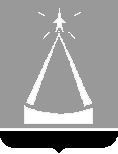 ГЛАВА  ГОРОДА  ЛЫТКАРИНОМОСКОВСКОЙ ОБЛАСТИПОСТАНОВЛЕНИЕ26.05.2017 № 304-пг. ЛыткариноОб утверждении Административного регламентапо предоставлению муниципальной услуги«Согласование местоположения границ земельных участков, являющихся смежными с земельными участками, находящихся в муниципальной собственности или государственная собственность на которые не разграничена»В соответствии с Федеральным законом от 27.07.2010 № 210-ФЗ  «Об организации предоставления государственных и муниципальных услуг», Федеральным законом от 06.10.2003 № 131 «Об общих принципах организации местного самоуправления в Российской Федерации», Постановлением Правительства Московской области от 27.09.2013 № 777/42 «Об организации предоставления государственных услуг исполнительных органов государственной власти Московской области на базе многофункциональных центров предоставления государственных и муниципальных услуг, а также об утверждении перечня государственных услуг исполнительных органов государственной власти Московской области, предоставление которых организуется по принципу «одного окна», в том числе на базе многофункциональных центров предоставления государственных и муниципальных услуг, и рекомендуемого перечня муниципальных услуг, предоставляемых органами местного самоуправления муниципальных образований Московской области, а также услуг, оказываемых муниципальными учреждениями и другими организациями, предоставление которых организуется по принципу «одного окна», в том числе на базе многофункциональных центров предоставления государственных и муниципальных услуг», Уставом города Лыткарино Московской области, постановляю:1. Утвердить Административный регламент по предоставлению муниципальной услуги «Согласование местоположения границ земельных участков, являющихся смежными с земельными участками, находящихся в муниципальной собственности или государственная собственность на которые не разграничена».2. Признать утратившим силу Административный регламент предоставления муниципальной услуги «Согласование местоположения границ земельных участков, являющихся смежными с земельными участками, находящимися в муниципальной собственности или государственная собственность на которые  не разграничена», утвержденный постановлением Главы города Лыткарино Московской области  25.02.2016 г. № 129-п. 3. Комитету по управлению имуществом города Лыткарино (В.В.Шаров) обеспечить опубликование настоящего постановления в газете «Лыткаринские вести» и размещение на официальном сайте города Лыткарино Московской области в сети «Интернет».4. Контроль за исполнением настоящего постановления возложить на Заместителя Главы Администрации г. Лыткарино Кравцова К.А.И.о. Главы города Лыткарино 					 Л.С. ИвановаУТВЕРЖДЕНПостановлением Главыгорода Лыткарино Московской области от «26» мая 2017г. № 304-пАдминистративный регламентпо предоставлению муниципальной услуги«Согласование местоположения границ земельных участков, являющихся смежными с земельными участками, находящихся в муниципальной собственности или государственная собственность на которые не разграничена»Список разделовТермины и определения	4I. Общие положения	41.	Предмет регулирования Административного регламента	42.	Лица, имеющие право на получение Муниципальной услуги	43.	Требования к порядку информирования о порядке предоставления Муниципальной услуги	4II. Стандарт предоставления Муниципальной услуги	54.	Наименование Муниципальной услуги	55.	Органы и организации, участвующие в предоставлении Муниципальной услуги	56.	Основания для обращения и результаты предоставления Муниципальной услуги	57.	Срок регистрации заявления	68.	Срок предоставления Муниципальной услуги	69.	Правовые основания предоставления Муниципальной услуги	610.	Исчерпывающий перечень документов, необходимых для предоставления Муниципальной услуги	711.	Исчерпывающий перечень документов, необходимых для предоставления Муниципальной услуги, которые находятся в распоряжении Органов власти, Органов местного самоуправления или Организаций	812.	Исчерпывающий перечень оснований для отказа в приеме и регистрации документов, необходимых для предоставления Муниципальной услуги	813.	Исчерпывающий перечень оснований для отказа в предоставлении Муниципальной услуги	1014.	Отзыв заявления на предоставление Муниципальной услуги	1015.	Порядок, размер и основания взимания государственной пошлины или иной платы, взимаемой за предоставление Муниципальной услуги	1216.	Перечень услуг, необходимых и обязательных для предоставления Муниципальной услуги	1217.	Способы предоставления Заявителем документов, необходимых для получения Муниципальной услуги	1218.	Способы получения Заявителем результатов предоставления Муниципальной услуги	1419.	Максимальный срок ожидания в очереди	1420.	Требования к помещениям, в которых предоставляется Муниципальная услуга	1421.	Показатели доступности и качества Муниципальной услуги	1422.	Требования к организации предоставления Муниципальной услуги в электронной форме	1423.	Требования к организации предоставления Муниципальной услуги в МФЦ	15III. Состав, последовательность и сроки выполнения административных процедур, требования к порядку их выполнения	1624.	Состав, последовательность и сроки выполнения административных процедур при предоставлении Муниципальной услуги	16IV. Порядок и формы контроля за исполнением Административного регламента	1625.	Порядок осуществления контроля за соблюдением и исполнением должностными лицами, муниципальными служащими и специалистами Администрации положений Административного регламента и иных нормативных правовых актов, устанавливающих требования к предоставлению Муниципальной услуги, а также принятием ими решений	1626.	Порядок и периодичность осуществления Текущего контроля полноты и качества предоставления Муниципальной услуги и Контроля за соблюдением порядка предоставления Муниципальной услуги	1727.	Ответственность должностных лиц, муниципальных служащих и специалистов Администрации за решения и действия (бездействие), принимаемые (осуществляемые) ими в ходе предоставления Муниципальной услуги	1828.	Положения, характеризующие требования к порядку и формам контроля за предоставлением Муниципальной услуги, в том числе со стороны граждан, их объединений и организаций	18V. Досудебный (внесудебный) порядок обжалования решений и действий (бездействия) должностных лиц, муниципальных служащих и специалистов Администрации, а также специалистов МФЦ, участвующих в предоставлении Муниципальной услуги	1929.	Досудебный (внесудебный) порядок обжалования решений и действий (бездействия) должностных лиц, муниципальных служащих и специалистов, а также специалистов МФЦ, участвующих в предоставлении Муниципальной услуги	19VI. Правила обработки персональных данных при предоставлении Муниципальной услуги	2230.	Правила обработки персональных данных при предоставлении Муниципальной услуги	22Приложение 1	26Термины и определения	26Приложение 2	28Справочная информация о месте нахождения, графике работы, контактных телефонах, адресах электронной почты Администрация и организаций, участвующих в предоставлении и информировании о порядке предоставления Муниципальной услуги	28Приложение 3	29Порядок получения заинтересованными лицами информации по вопросам предоставления Муниципальной услуги, сведений о ходе предоставления Муниципальной услуги, порядке, форме и месте размещения информации о порядке предоставления Муниципальной услуги	29Приложение 4	31Форма акта согласования местоположения границ земельного участка	31Приложение 5	33Форма решения об отказе в предоставлении Муниципальной услуги	33Приложение 6	35Список нормативных актов, в соответствии с которыми осуществляется предоставление Муниципальной услуги	35Приложение 7	36Форма ведомости координат	36Приложение 8	37Форма Заявления о предоставлении Муниципальной услуги	37Приложение 9	39Описание документов, необходимых для предоставления Муниципальной услуги	39Приложение 10	46Форма решения об отказе в приеме документов, необходимых для предоставления Муниципальной услуги	46Приложение 11	48Форма Заявления об отзыве Заявления на предоставление Муниципальной услуги	48Приложение 12	49Форма решения об отказе в приеме и регистрации документов, необходимых для отзыва заявления на предоставление Муниципальной услуги	49Приложение 13	51Форма решения о прекращении предоставления Муниципальной услуги	51Приложение 14	52Форма решения об отказе в отзыве Заявления на предоставление Муниципальной услуги	52Приложение 15	53Требования к помещениям, в которых предоставляется Муниципальная услуга	53Приложение 16	54Показатели доступности и качества Муниципальной услуги	54Приложение 17	55Требования к обеспечению доступности Муниципальной услуги для инвалидов	55Приложение 18	57Перечень и содержание административных действий, составляющих административные процедуры	57Приложение 19	67Блок-схема предоставления Муниципальной услуги	67Термины и определенияТермины и определения, используемые в настоящем административном регламенте по предоставлению муниципальной услуги «Согласование местоположения границ земельных участков, являющихся смежными с земельными участками, находящихся в муниципальной собственности или государственная собственность на которые не разграничена» (далее – Административный регламент), указаны в Приложении 1 к настоящему Административному регламенту. I. Общие положенияПредмет регулирования Административного регламента1.1. Административный регламент устанавливает стандарт предоставления муниципальной услуги «Согласование местоположения границ земельных участков, являющихся смежными с земельными участками, находящихся в муниципальной собственности или государственная собственность на которые не разграничена» (далее – Муниципальная услуга), состав, последовательность и сроки выполнения административных процедур по предоставлению Муниципальной услуги, требования к порядку их выполнения, в том числе особенности выполнения административных процедур в электронной форме, а также особенности выполнения административных процедур в многофункциональных центрах предоставления государственных 
и муниципальных услуг в Московской области (далее – МФЦ), формы контроля 
за исполнением Административного регламента, досудебный (внесудебный) порядок обжалования решений и действий (бездействия) Администрации г.Лыткарино Московской области (далее - Администрация), должностных лиц Администрации, уполномоченных специалистов МФЦ.1.2 Настоящим Административным регламентом регулируется согласование местоположения границ земельного участка при подготовке межевого плана земельного участка, в случае если границы земельного участка, являются смежными с земельными участками, находящимися в муниципальной собственности или государственная собственность на которые не разграничена. Лица, имеющие право на получение Муниципальной услугиЛицами, имеющими право на получение Муниципальной услуги, являются, физические лица, юридические лица или индивидуальные предприниматели в случае, если в результате кадастровых работ уточнено местоположение границ земельного участка, в отношении которого выполнялись соответствующие кадастровые работы, или уточнено местоположение границ смежных с ним земельных участков, сведения о которых внесены в Единый государственный реестр недвижимости (далее-Заявитель).Интересы лиц, указанных в пункте 2.1 настоящего Административного регламента, могут представлять иные лица, действующие в интересах Заявителя на основании документа, удостоверяющего его полномочия, либо в соответствии с законодательством (законные представители) (далее – представитель Заявителя).Требования к порядку информирования о порядке предоставления Муниципальной услугиИнформация о месте нахождения, графике работы, контактных телефонах, адресах официальных сайтов в сети Интернет Администрации, и организаций, участвующих в предоставлении и информировании о порядке предоставления Муниципальной услуги приведены в Приложении 2 к настоящему Административному регламенту.Порядок получения заинтересованными лицами информации по вопросам предоставления Муниципальной услуги, сведений о ходе предоставления Муниципальной услуги, порядке, форме и месте размещения информации о порядке предоставления Муниципальной услуги приведены в Приложении 3 к настоящему Административному регламенту.II. Стандарт предоставления Муниципальной услугиНаименование Муниципальной услугиМуниципальная услуга «Согласование местоположения границ земельных участков, являющихся смежными с земельными участками, находящихся в муниципальной собственности или государственная собственность на которые не разграничена».Органы и организации, участвующие в предоставлении Муниципальной услугиОрганом, ответственным за предоставление Муниципальной услуги, является Администрация. Заявитель (представитель Заявителя) обращается за предоставлением Муниципальной услуги в Администрацию муниципального района или городского округа, на территории которого расположен земельный участок.Администрация обеспечивает предоставление Муниципальной услуги на базе МФЦ и регионального портала государственных и муниципальных услуг Московской области (далее – РПГУ). Перечень МФЦ указан в Приложении 2 к настоящему Административному регламенту.Администрация и МФЦ не вправе требовать от Заявителя (представителя Заявителя) осуществления действий, в том числе согласований, необходимых для получения Муниципальной услуги и связанных с обращением в иные государственные органы или органы местного самоуправления, организации.В целях предоставления Муниципальной услуги Администрация взаимодействует с:МФЦ для приема, передачи документов и выдачи результата.Управлением Федеральной налоговой службы России для подтверждения принадлежности Заявителя к категории юридических лиц или индивидуальных предпринимателей.Основания для обращения и результаты предоставления Муниципальной услугиЗаявитель (представитель Заявителя) обращается в Администрацию посредством РПГУ или МФЦ за получением согласования местоположения границ земельного участка со смежными земельными участками, находящимися в муниципальной собственности или государственная собственность на которые не разграничена.Способы подачи Заявления о предоставлении Муниципальной услуги приведены в пункте 17 настоящего Административного регламента.Результатом предоставления Муниципальной услуги является:  Акт согласования местоположения границ земельного участка (форма результата указана в Приложении 4 к настоящему Административному регламенту).Решение об отказе в предоставлении Муниципальной услуги, (форма результата указана в Приложение 5 к настоящему Административному регламенту). Результат предоставления Муниципальной услуги, в виде электронного документа, подписанного усиленной квалифицированной электронной подписью уполномоченного должностного лица Администрации, направляется специалистом Администрации в личный кабинет Заявителя (представителя Заявителя) на РПГУ посредством Модуля оказания услуг единой информационной системы оказания государственных и муниципальных услуг Московской области (далее – Модуль оказания услуг ЕИС ОУ). В бумажном виде результат предоставления Муниципальной услуги хранится в Администрации.В случае необходимости Заявитель (представитель Заявителя), при условии указания соответствующего способа получения результата в Заявлении, дополнительно может получить результат предоставления Муниципальной услуги в МФЦ. В этом случае специалистом МФЦ распечатывается копия электронного документа на бумажном носителе, заверяется подписью уполномоченного специалиста МФЦ и печатью МФЦ, выдается Заявителю (представителю Заявителя).Факт предоставления Муниципальной услуги с приложением результата предоставления Муниципальной услуги фиксируется в Модуле оказания услуг ЕИС ОУ.Срок регистрации заявленияЗаявление, поданное через МФЦ регистрируется в Администрации в первый рабочий день, следующий за днем подачи Заявления в МФЦ.Заявление, поданное в электронной форме через РПГУ до 16:00 рабочего дня, регистрируется в Администрации в день его подачи. При подаче Заявления через РПГУ после 16:00 рабочего дня либо в нерабочий день, регистрируется в Администрации на следующий рабочий день.Срок предоставления Муниципальной услугиСрок предоставления Муниципальной услуги составляет не более 7 (семи) рабочих дней с даты регистрации Заявления в Администрации.Правовые основания предоставления Муниципальной услугиОсновными нормативными правовыми актами, регулирующим предоставление Муниципальной услуги, являются:Земельный кодекс Российской Федерации.Федеральный закон от 24.07.2007 № 221-ФЗ «О кадастровой деятельности»;Приказ Минэкономразвития России от 08.12.2015 № 921 «Об утверждении формы и состава сведений межевого плана, требований к его подготовке». Список иных нормативных актов, применяемых при предоставлении Муниципальной услуги приведен в Приложении 6 к настоящему Административному регламенту.Исчерпывающий перечень документов, необходимых для предоставления Муниципальной услугиСписок документов, обязательных для предоставления Заявителем (представителем Заявителя):Акт согласования местоположения границ земельного участка и чертеж земельных участков и их частей на оборотной стороне акта (Приложение 4 настоящего Административного регламента).В случае наличия, документ содержащий сведения о границах земельного участка, права на который возникло до 02.03.1998 года.Ведомость координат в системе координат МСК 50, заверенная кадастровым инженером, подготовившим межевой план (Приложение 7 настоящего Административного регламента).В случае обращения за получением Муниципальной услуги непосредственно самим Заявителем, дополнительно к документам, указанным в пункте 10.1. настоящего Административного регламента, представляются следующие обязательные документы:10.2.1.	Заявление, подписанное Заявителем, в соответствии с Приложением 8 к настоящему Административному регламенту;10.2.2.	Документ, удостоверяющий личность Заявителя.10.3. При обращении за получением Муниципальной услуги представителя Заявителя, уполномоченного на подачу документов и получение результата предоставления Муниципальной услуги, дополнительно к документам, указанным в пункте 10.1. настоящего Административного регламента, представляются следующие обязательные документы:10.3.1. Заявление, подписанное непосредственно самим Заявителем;10.3.2. Документ, удостоверяющий личность представителя Заявителя;10.3.3. Документ, подтверждающий полномочия представителя Заявителя.10.4. При обращении за получением Муниципальной услуги представителя Заявителя, уполномоченного на подписание Заявления и подачу документов, а также получение результата предоставления Муниципальной услуги, дополнительно к документам, указанным в пункте 10.1. настоящего Административного регламента, представляются следующие обязательные документы:10.4.1. Заявление, подписанное представителем Заявителя.10.4.2. Документ, удостоверяющий личность представителя Заявителя.10.4.3. Документ, подтверждающий полномочия представителя Заявителя.10.5. Документы, составленные на иностранном языке, подлежат переводу на русский язык. Верность перевода и подлинность подписи переводчика свидетельствуются в порядке, установленном законодательством Российской Федерации о нотариате.10.6.Описание документов приведено в Приложении 9 к настоящему Административному регламенту.Исчерпывающий перечень документов, необходимых для предоставления Муниципальной услуги, которые находятся в распоряжении Органов власти, Органов местного самоуправления или ОрганизацийДля предоставления Муниципальной услуги Администрацией запрашиваются следующие необходимые документы, находящиеся в распоряжении Органов власти:В случае обращения индивидуального предпринимателя, - выписка из Единого государственного реестра индивидуальных предпринимателей, содержащая сведения о Заявителе из Федеральной налоговой службы России.В случае обращения юридического лица, - выписка из Единого государственного реестра юридических лиц, содержащая сведения о Заявителе из Федеральной налоговой службы России.Документы, указанные в пункте 11.1 настоящего Административного регламента, могут быть представлены Заявителем (представителем Заявителя) по собственной инициативе. Непредставление Заявителем (представителем Заявителя) указанных документов не является основанием для отказа Заявителю (представителю Заявителя) в предоставлении Муниципальной услуги.Администрация, МФЦ не вправе требовать от Заявителя (представителя Заявителя) представления документов и информации, указанных в пункте 11.1. настоящего Административного регламента. Исчерпывающий перечень оснований для отказа в приеме и регистрации документов, необходимых для предоставления Муниципальной услуги12.1. Основаниями для отказа в приеме и регистрации документов, необходимых для предоставления Муниципальной услуги, являются:12.1.1. Обращение за предоставлением Муниципальной услуги, не предоставляемой Администрацией.12.1.2. Обращение за предоставлением Муниципальной услуги без предъявления документа, позволяющего установить личность лица, непосредственно подающего Заявление.12.1.3. Документы содержат подчистки и исправления текста.12.1.4. Документы имеют исправления, не заверенные в установленном законодательством порядке.12.1.5. Документы содержат повреждения, наличие которых не позволяет однозначно истолковать их содержание.12.1.6. Документы утратили силу на момент обращения за предоставлением Муниципальной услуги.12.1.7. Некорректное заполнение обязательных полей в Заявлении, в случае обращения представителя Заявителя, не уполномоченного на подписание Заявления через МФЦ.12.1.8. Качество представленных документов не позволяет в полном объеме прочитать сведения, содержащиеся в документах.12.1.9. Форма поданного Заявителем (представителем Заявителя) Заявления не соответствует форме Заявления, установленной Административным регламентом (Приложение 8 к настоящему Административному регламенту).12.1.10. Представлен неполный комплект документов в соответствии с пунктом 10 настоящего Административного регламента.12.2. Дополнительными основаниями для отказа в приеме документов, необходимых для предоставления Муниципальной услуги, при направлении обращения через РПГУ являются:12.2.1. Некорректное заполнение обязательных полей в форме Заявления на РПГУ (отсутствие заполнения, недостоверное, неполное либо неправильное представление сведений, не соответствующих требованиям, установленным настоящим Административным регламентом).12.2.2. Представление некачественных или недостоверных электронных образов документов (электронных документов), не позволяющих в полном объеме прочитать текст документа и/или распознать реквизиты документа.12.2.3. Подача Заявления и иных документов в электронной форме, подписанных с использованием простой электронной подписи, не принадлежащей Заявителю (представителю Заявителя, уполномоченного на подписание Заявления и подачу документов).12.3. Решение об отказе в приеме документов, необходимых для предоставления Муниципальной услуги, оформляется по форме согласно Приложению 10 к настоящему Административному регламенту:12.3.1. При обращении через МФЦ, решение об отказе в приеме документов подписывается уполномоченным специалистом МФЦ и выдается Заявителю (представителю Заявителя) с указанием причин отказа в срок не позднее 30 минут с момента получения от Заявителя (представителя Заявителя) документов.12.3.2. При обращении через РПГУ, решение об отказе в приеме документов подписывается уполномоченным должностным лицом Администрации и направляется в личный кабинет Заявителя (представителя Заявителя) на РПГУ не позднее первого рабочего дня, следующего за днем подачи Заявления.Исчерпывающий перечень оснований для отказа в предоставлении Муниципальной услугиОснованиями для отказа в предоставлении Муниципальной услуги:Наличие противоречивых сведений в Заявлении и приложенных к нему документах. Заявление подано лицом, не имеющим полномочий представлять интересы Заявителя, в соответствии с пунктом 2.2. настоящего Административного регламента.Акт согласования местоположения границ земельного участка не соответствует форме установленной приказом Минэкономразвития России от 08 декабря 2015 № 921 «Об утверждении формы и состава сведений межевого плана, требований к его подготовке».Чертеж земельных участков и их частей подготовлен не в соответствии с формой установленной приказом Минэкономразвития России от 08 декабря 2015 № 921 «Об утверждении формы и состава сведений межевого плана, требований к его подготовке». Информация, которая содержится в документах, представленных Заявителем (представителем Заявителя), противоречит сведениям, содержащимся в документах, находящимися в ведении органов власти.Земельный участок, в отношении которого подготовлен акт согласования границ, не имеет общих границ с земельными участками, находящимися в муниципальной собственности, либо земельными участками, государственная собственность на которые не разграничена.Местоположение границ земельного участка, в отношении которого подготовлен акт согласования, определено с нарушением прав и законных интересов Муниципального образования.Границы земельного участка пересекает границы муниципальных образований и (или) границы населенных пунктов. Установление границ земельного участка приводит к невозможности разрешенного использования расположенных на таком земельном участке объектов недвижимости.Установление границ земельного участка приводит к вклиниванию, вкрапливанию, изломанности границ, чересполосице, невозможности размещения объектов недвижимости и другим препятствующим рациональному использованию и охране земель недостаткам, а также нарушать требования, установленные Земельным Кодексом, другими федеральными законами.Отзыв заявления на предоставление Муниципальной услуги Заявитель (представитель Заявителя) имеет право отказаться от предоставления ему Муниципальной услуги и отозвать Заявление до принятия решения о предоставлении либо отказе в предоставлении Муниципальной услуги, не позднее 5 (пятого) рабочего дня со дня регистрации Заявления в Администрации. В целях отзыва Заявления на предоставление Муниципальной услуги, Заявитель (представитель Заявителя) направляет через личный кабинет РПГУ или подает через МФЦ Заявление об отзыве Заявления на предоставление Муниципальной услуги (далее – Заявление об отзыве) (по форме согласно Приложению 11 к настоящему Административному регламенту) и документы, указанные в пункте 14.5. настоящего Административного регламента, способом, использованным при подаче Заявления на предоставление Муниципальной услуги, указанным в пункте 17 настоящего Административного регламента.Заявление об отзыве регистрируется в Администрации в первый рабочий день, следующий за днем подачи Заявления об отзыве в МФЦ. Заявление об отзыве, поданное в электронной форме через РПГУ до 16:00 рабочего дня, регистрируется в Администрации в день его подачи. При подаче Заявления об отзыве через РПГУ после 16:00 рабочего дня либо в нерабочий день, регистрируется в Администрации на следующий рабочий день.Срок рассмотрения Заявления об отзыве на предоставление Муниципальной услуги составляет не более 1 рабочего дня и начинает исчисляться с первого рабочего дня, следующего за днем регистрации Заявления об отзыве.Исчерпывающий перечень документов необходимых для отзыва Заявления на предоставление Муниципальной услуги:В целях отзыва Заявления на предоставление Муниципальной услуги непосредственно самим Заявителем представляются Заявление об отзыве, а также документы, указанные в пункте 10.2.2. настоящего Административного регламента. В целях отзыва Заявления на предоставление Муниципальной услуги представителем Заявителя, уполномоченным на подачу документов и получение результата, представляются Заявление об отзыве, подписанное Заявителем, а также документы, указанные в пунктах 10.3.2. и 10.3.3 настоящего Административного регламента.В целях отзыва Заявления на предоставление Муниципальной услуги представителем Заявителя, уполномоченным на подписание Заявления и сдачу документов, а также получение результата, представляются Заявление об отзыве, подписанное представителем Заявителя, а также документы, указанные в пунктах 10.4.2. и 10.4.3. настоящего Административного регламента.Описание документов, указанных в пункте 14.5. приведено в Приложении 9 к настоящему Административному регламенту.Для отказа в приеме и регистрации документов, необходимых для отзыва Заявления на предоставление Муниципальной услуги, применяются следующие основания:Обращение за отзывом Заявления на предоставление Муниципальной услуги подано лицом, не имеющим полномочий представлять интересы Заявителя.Документы содержат подчистки и исправления текста.Документы имеют исправления, не заверенные в установленном законодательством порядке.Документы содержат повреждения, наличие которых не позволяет однозначно истолковать их содержание.Документы утратили силу на момент обращения за отзывом Заявления на предоставление Муниципальной услуги.Форма поданного представителем Заявителя, уполномоченного на подачу документов и получение результата, Заявления об отзыве не соответствует форме Заявления, установленной Административным регламентом (Приложение 13 к настоящему Административному регламенту).Представлен неполный комплект документов.Некорректное заполнение обязательных полей в форме Заявления на РПГУ (отсутствие заполнения, недостоверное, неполное либо неправильное представление сведений, не соответствующих требованиям, установленным настоящим Административным регламентом).Представление некачественных или недостоверных электронных образов документов, не позволяющих в полном объеме прочитать текст документа и/или распознать реквизиты документа. Решение об отказе в приеме документов, необходимых для отзыва Заявления на предоставление Муниципальной услуги, оформляется по форме согласно Приложению 12 к настоящему Административному регламенту:При обращении через МФЦ, решение об отказе в приеме документов подписывается уполномоченным специалистом МФЦ и выдается Заявителю (представителю Заявителя) с указанием причин отказа в срок не позднее 30 минут с момента получения от Заявителя (представителя Заявителя) документов.При обращении через РПГУ, решение об отказе в приеме документов подписывается уполномоченным должностным лицом Администрации и направляется в личный кабинет Заявителя (представителя Заявителя) на РПГУ не позднее первого рабочего дня, следующего за днем подачи Заявления.Основанием для отказа в отзыве Заявления на предоставление Муниципальной услуги является принятое Администрацией решение о предоставлении либо отказе в предоставлении Муниципальной услуги. Результат рассмотрения Заявления об отзыве представляет собой решение о прекращении предоставления Муниципальной услуги (форма приведена в Приложении 13 к настоящему Административному регламенту) или решение об отказе в отзыве Заявления на предоставление Муниципальной услуги (форма приведена в Приложении 14 к настоящему Административному регламенту).Решение о прекращении предоставления Муниципальной услуги или решение об отказе в отзыве Заявления на предоставление Муниципальной услуги в виде электронного документа, подписанного усиленной квалифицированной электронной подписью уполномоченного должностного лица Администрации, направляется специалистом Администрации в личный кабинет Заявителя (представителя Заявителя) на РПГУ посредством Модуля оказания услуг ЕИС ОУ.  Результат рассмотрения Заявления об отзыве фиксируется в Модуле оказания услуг ЕИС ОУ.Срок предоставления Муниципальной услуги, указанный в пункте 8 настоящего Административного регламента, прекращается в день принятия Администрацией решения о прекращении предоставления Муниципальной услуги. Отзыв Заявления на предоставление Муниципальной услуги не препятствует повторному обращению Заявителя за предоставлением Муниципальной услуги.Порядок, размер и основания взимания государственной пошлины или иной платы, взимаемой за предоставление Муниципальной услугиМуниципальная услуга предоставляется бесплатно. Перечень услуг, необходимых и обязательных для предоставления Муниципальной услугиУслуги, необходимые и обязательные для предоставления Муниципальной услуги, отсутствуют.Способы предоставления Заявителем документов, необходимых для получения Муниципальной услугиЛичное обращение Заявителя (представителя Заявителя) в МФЦ (только для физических лиц).Заявитель (представитель Заявителя) может записаться на личный прием в МФЦ заранее по контактным телефонам, указанным в Приложении 2 к настоящему Административному регламенту, или посредством РПГУ. При осуществлении предварительной записи Заявитель (представитель 3аявителя) в обязательном порядке информируется о том, что предварительная запись аннулируется в случае его неявки по истечении 15 минут с назначенного времени приема. Для получения Муниципальной услуги Заявитель (представитель Заявителя) представляет необходимые документы, указанные в пункте 10 настоящего Административным регламента.В случае наличия оснований, предусмотренных пунктом 12 настоящего Административного регламента, специалистом МФЦ Заявителю (представителю Заявителя) выдается решение об отказе в приеме документов с указанием причин отказа в срок не позднее 30 минут с момента получения от Заявителя (представителя Заявителя) документов.В случае если отсутствуют основания для отказа в приеме документов специалист МФЦ принимает представленные Заявителем (представителем Заявителя) документы, заполняет и распечатывает Заявление, которое подписывается Заявителем (представителем Заявителя) в присутствии специалиста МФЦ. В случае обращения представителя Заявителя не уполномоченного на подписание Заявления, представляется подписанное Заявителем Заявление по форме, указанной в Приложении 8 к настоящему Административному регламенту.Специалист МФЦ сканирует представленные Заявителем (представителем Заявителя) оригиналы документов и формирует электронное дело в Модуле МФЦ ЕИС ОУ, распечатывает и выдает Заявителю (представителю Заявителя) выписку о получении Заявления, документов с указанием их перечня и количества листов, входящего номера, даты получения документов от Заявителя (представителя Заявителя) и даты готовности результата предоставления Муниципальной услуги.Электронное дело (Заявление, прилагаемые к нему документы, выписка) поступает из Модуля МФЦ ЕИС ОУ в Модуль оказания услуг ЕИС ОУ в день его формирования.Обращение Заявителя (представителя Заявителя) посредством РПГУ (для всех категорий Заявителей).17.2.1. Для получения Муниципальной услуги Заявитель (представитель Заявителя, уполномоченный на подписание Заявления) авторизуется в Единой системе идентификации и аутентификации (далее – ЕСИА), затем формирует Заявление с использованием специальной интерактивной формы в электронном виде. Сформированное Заявление отправляет вместе с прикрепленными электронными образами документов, указанных в пункте 10 настоящего Административного регламента. При этом Заявление подписывается простой электронной подписью Заявителя (представителя Заявителя, уполномоченный на подписание Заявления). В случае обращения представителя Заявителя, не уполномоченного на подписание Заявления, прикрепляется электронный образ Заявления, подписанного Заявителем.17.2.2. Отправленное Заявление и документы поступают в Модуль оказания услуг ЕИС ОУ.17.2.3. При обращении через РПГУ Заявителем (представителем Заявителя), зарегистрированным с авторизацией в ЕСИА поданное Заявление является подписанным простой электронной подписью и результат предоставления Муниципальной услуги будет предоставлен через личный кабинет Заявителю (представителю Заявителя) в форме электронного документа, подписанного усиленной квалифицированной подписью уполномоченного должностного лица Администрации. Посещение МФЦ для подтверждения подлинности документов не требуется.Способы получения Заявителем результатов предоставления Муниципальной услуги18.1.	Заявитель (представитель Заявителя) уведомляется о ходе рассмотрения 
и готовности результата предоставления Муниципальной услуги следующими способами:18.1.1.	Через личный кабинет на РПГУ.18.1.2.	По электронной почте.Кроме того, Заявитель (представитель Заявителя) может самостоятельно получить информацию о готовности результата предоставления Муниципальной услуги по телефону центра телефонного обслуживания населения Московской области 8(800)550-50-30, или посредством сервиса РПГУ «Узнать статус Заявления».18.2.	Результат предоставления Муниципальной услуги может быть получен следующими способами:18.2.1.	Через личный кабинет на РПГУ в виде электронного документа.18.2.2.	Через МФЦ на бумажном носителе.18.3.	Результат предоставления Муниципальной услуги направляется Заявителю (представителю Заявителя) в личный кабинет РПГУ, в случае необходимости Заявитель (представитель Заявителя) дополнительно может получить результат предоставления Муниципальной услуги, при условии указания в Заявлении соответствующего способа получения результата через МФЦ. В этом случае специалистом МФЦ распечатывается копия электронного документа на бумажном носителе, заверяется подписью уполномоченного специалиста МФЦ и печатью МФЦ, выдается Заявителю (представителю Заявителя).Максимальный срок ожидания в очередиМаксимальный срок ожидания в очереди при личной подаче Заявления и при получении результата предоставления Муниципальной услуги не должен превышать 15 минут.Требования к помещениям, в которых предоставляется Муниципальная услугаТребования к помещениям, в которых предоставляется Муниципальная услуга, приведены в Приложении 15 к настоящему Административному регламенту.Показатели доступности и качества Муниципальной услугиПоказатели доступности и качества Муниципальной услуги приведены в Приложении 16 к настоящему Административному регламенту.Требования к обеспечению доступности Муниципальной услуги для инвалидов приведены в Приложении 17 к настоящему Административному регламенту.Требования к организации предоставления Муниципальной услуги в электронной формеВ электронной форме документы, указанные в пункте 10 настоящего Административного регламента, подаются посредством РПГУ.При подаче документы, указанные в пункте 10 настоящего Административного регламента, прилагаются к электронной форме Заявления в виде отдельных файлов. Количество файлов должно соответствовать количеству документов, а наименование файла должно позволять идентифицировать документ и количество листов в документе. Все оригиналы документов должны быть отсканированы в одном из распространенных графических форматов файлов в цветном режиме (разрешение сканирования – не менее 200 точек на дюйм), обеспечивающем сохранение всех аутентичных признаков подлинности, а именно: графической подписи лица, печати, углового штампа бланка. Заявитель (представитель Заявителя) имеет возможность отслеживать ход обработки документов в личном кабинете при подаче заявления через РПГУ или с помощью сервиса РПГУ «Узнать статус Заявления».Требования к организации предоставления Муниципальной услуги в МФЦОрганизация предоставления Муниципальной услуги на базе МФЦ осуществляется в соответствии с соглашением о взаимодействии между Администрацией и МФЦ, заключенным в порядке, установленном законодательством. Перечень МФЦ, в которых организуется предоставление Муниципальной услуги в соответствии с соглашением о взаимодействии, приводится в Приложении 2 к настоящему Административному регламенту.Заявитель (представитель Заявителя) может осуществить предварительную запись на подачу Заявления в МФЦ следующими способами по своему выбору:при личном обращении Заявителя (представителя Заявителя) в МФЦ;по телефону МФЦ;посредством РПГУ. При предварительной записи Заявитель (представитель Заявителя) сообщает следующие данные:фамилию, имя, отчество (последнее при наличии);контактный номер телефона;адрес электронной почты (при наличии);желаемые дату и время представления документов. Заявителю (представителю Заявителя) сообщаются дата и время приема документов.  При осуществлении предварительной записи Заявитель (представитель Заявителя) в обязательном порядке информируется о том, что предварительная запись аннулируется в случае его неявки по истечении 15 минут с назначенного времени приема.Заявитель (представитель Заявителя) в любое время вправе отказаться от предварительной записи. В отсутствии Заявителей (представителей Заявителей), обратившихся по предварительной записи, осуществляется прием Заявителей (представителей Заявителей), обратившихся в порядке очереди. III. Состав, последовательность и сроки выполнения административных процедур, требования к порядку их выполненияСостав, последовательность и сроки выполнения административных процедур при предоставлении Муниципальной услугиПеречень административных процедур при предоставлении Муниципальной услуги:прием Заявления и документов;обработка и предварительное рассмотрение документов формирование и направление межведомственных запросов в органы (организации), участвующие в предоставлении Муниципальной услуги;принятие решения. 5)	направление (выдача) результатаПеречень административных процедур при обращении за отзывом Заявления на предоставление Муниципальной услуги:1)	прием Заявления и документов;2)	обработка и предварительное рассмотрение документов;3)	принятие решения;4)	направление результата.Каждая административная процедура состоит из административных действий. Перечень и содержание административных действий, составляющих каждую административную процедуру, приведен в Приложении 18 к настоящему Административному регламенту.Блок-схема предоставления Муниципальной услуги приведена в Приложении 19 к настоящему Административному регламенту. IV. Порядок и формы контроля за исполнением Административного регламентаПорядок осуществления контроля за соблюдением и исполнением должностными лицами, муниципальными служащими и специалистами Администрации положений Административного регламента и иных нормативных правовых актов, устанавливающих требования к предоставлению Муниципальной услуги, а также принятием ими решенийКонтроль за соблюдением должностными лицами Администрации, положений Административного регламента и иных нормативных правовых актов, устанавливающих требования к предоставлению Муниципальной услуги осуществляется в форме:текущего контроля за соблюдением полноты и качества предоставления Муниципальной услуги (далее - Текущий контроль);контроля за соблюдением порядка предоставления Муниципальной услуги.Текущий контроль осуществляет заместитель руководителя Администрации
в соответствии с приказом о распределении обязанностей и уполномоченные 
им должностные лица Текущий контроль осуществляется в порядке, установленном руководителем Администрации для контроля за исполнением правовых актов Администрации.Контроль за соблюдением порядка предоставления Муниципальной услуги осуществляется Министерством государственного управления, информационных технологий и связи Московской области в соответствии с порядком, утвержденном постановлением Правительства Московской области от 16 апреля 2015 года № 253/14 «Об утверждении Порядка осуществления контроля за предоставлением государственных и муниципальных услуг на территории Московской области и внесении изменений в Положение о Министерстве государственного управления, информационных технологий и связи Московской области» и на основании Закона Московской области от 4 мая 2016 года № 37/2016-ОЗ «Кодекс Московской области об административных правонарушениях»Порядок и периодичность осуществления Текущего контроля полноты и качества предоставления Муниципальной услуги и Контроля за соблюдением порядка предоставления Муниципальной услугиТекущий контроль осуществляется в форме постоянного мониторинга решений и действий участвующих в предоставлении Муниципальной услуги должностных лиц, муниципальных служащих и специалистов Администрации, а также в форме внутренних проверок в Администрации по Заявлениям, обращениям и жалобам граждан, их объединений и организаций на решения, а также действия (бездействия) должностных лиц, муниципальных служащих и специалистов Администрации, участвующих в предоставлении Муниципальной услуги.Порядок осуществления Текущего контроля утверждается руководителем Администрации. Контроль за соблюдением порядка предоставления Муниципальной услуги осуществляется уполномоченными должностными лицами Министерства государственного управления, информационных технологий и связи Московской области посредством проведения плановых и внеплановых проверок, систематического наблюдения за исполнением ответственными должностными лицами Администрации положений Административного регламента в части соблюдения порядка предоставления Муниципальной услуги.Плановые проверки Администрации проводятся не чаще одного раза в год 
в соответствии с ежегодным планом проверок, утверждаемым Министерством государственного управления, информационных технологий и связи Московской области.Внеплановые проверки Администрации проводятся при поступлении в Министерство государственного управления, информационных технологий и связи Московской области обращений, заявлений и жалоб физических и юридических лиц, информации от органов государственной власти и органов местного самоуправления, из средств массовой информации о фактах нарушений настоящего Административного регламента и иных нормативных правовых актов, устанавливающих требования к предоставлению Муниципальной услуги; по истечению срока исполнения ранее выданного уполномоченным должностным лицом Министерства государственного управления, информационных технологий и связи Московской области предписания об устранении ранее выявленных нарушений; на основании требований прокурора.Ответственность должностных лиц, муниципальных служащих и специалистов Администрации за решения и действия (бездействие), принимаемые (осуществляемые) ими в ходе предоставления Муниципальной услугиДолжностные лица, муниципальные служащие и специалисты Администрации, ответственные за предоставление Муниципальной услуги и участвующие в предоставлении Муниципальной услуги несут ответственность за принимаемые (осуществляемые) в ходе предоставления Муниципальной услуги решения и действия (бездействие) в соответствии с требованиями законодательства Российской Федерации.Неполное или некачественное предоставление Муниципальной услуги, выявленное в процессе Текущего контроля, влечёт применение дисциплинарного взыскания в соответствии с законодательством Российской Федерации.Нарушение порядка предоставления Муниципальной услуги, повлекшее непредоставление Муниципальной услуги Заявителю либо предоставление Муниципальной услуги Заявителю с нарушением установленных сроков, предусматривает административную ответственность должностного лица Администрации осуществляющего исполнительно-распорядительные полномочия в соответствии с Законом Московской области от 4 мая 2016 года № 37/2016-ОЗ «Кодекс Московской области об административных правонарушениях».К нарушениям порядка предоставления Муниципальной услуги, установленного настоящим Административным регламентом в соответствии с Федеральным законом от 27.07.2010 № 210-ФЗ «Об организации предоставления государственных и муниципальных услуг» относится:требование от Заявителя (представителя Заявителя) представления документов и информации или осуществления действий, представление или осуществление которых не предусмотрено настоящим Административным регламентом, иными нормативными правовыми актами, регулирующими отношения, возникающие в связи с предоставлением Муниципальной услуги;требование от Заявителя (представителя Заявителя) представления документов и информации, в том числе подтверждающих внесение Заявителем платы за предоставление Муниципальной услуги, которые находятся в распоряжении органов, предоставляющих Муниципальную услугу, иных государственных органов, органов местного самоуправления либо подведомственных организаций, участвующих в предоставлении Муниципальной услуги в соответствии с настоящим Административным регламентом;требование от Заявителя (представителя Заявителя) осуществления действий, в том числе согласований, необходимых для получения Муниципальной услуги и связанных с обращением в иные государственные органы, органы местного самоуправления, организации, для предоставления Муниципальной услуги не предусмотренных настоящим Административным регламентом;нарушение срока регистрации Заявления Заявителя (представителя Заявителя) о предоставлении Муниципальной услуги, установленного Административным регламентом;нарушение срока предоставления Муниципальной услуги, установленного Административным регламентом;отказ в приеме документов у Заявителя (представителя Заявителя), если основания отказа не предусмотрены настоящим Административным регламентом; отказ в предоставлении Муниципальной услуги, если основания отказа не предусмотрены настоящим Административным регламентом;немотивированный отказ в предоставлении Муниципальной услуги, в случае отсутствия оснований для отказа в предоставлении Муниципальной услуги;отказ в исправлении допущенных опечаток и ошибок в выданных в результате предоставления Муниципальной услуги документах либо нарушение установленного срока таких исправлений.Должностным лицом Администрации, ответственным за соблюдение порядка предоставления Муниципальной услуги является руководитель структурного подразделения Администрации.Положения, характеризующие требования к порядку и формам контроля за предоставлением Муниципальной услуги, в том числе со стороны граждан, их объединений и организацийТребованиями к порядку и формам Текущего контроля за предоставлением Муниципальной услуги являются: независимость; тщательность.Независимость текущего контроля заключается в том, что должностное лицо, уполномоченное на его осуществление независимо от должностного лица, муниципального служащего, специалиста Администрации, участвующего в предоставлении Муниципальной услуги, в том числе не имеет близкого родства или свойства (родители, супруги, дети, братья, сестры, а также братья, сестры, родители, дети супругов и супруги детей) с ним.Должностные лица, осуществляющие Текущий контроль за предоставлением Муниципальной услуги, должны принимать меры по предотвращению конфликта интересов при предоставлении Муниципальной услугиТщательность осуществления Текущего контроля за предоставлением Муниципальной услуги состоит в своевременном и точном исполнении уполномоченными лицами обязанностей, предусмотренных настоящим разделом.Граждане, их объединения и организации для осуществления контроля за предоставлением Муниципальной услуги с целью соблюдения порядка ее предоставления имеют право направлять в Министерство государственного управления, информационных технологий и связи Московской области жалобы на нарушение должностными лицами, муниципальными служащими Администрации порядка предоставления Муниципальной услуги, повлекшее ее непредставление или предоставление с нарушением срока, установленного настоящим Административным регламентом.Граждане, их объединения и организации для осуществления контроля за предоставлением Муниципальной услуги имеют право направлять в Администрацию индивидуальные и коллективные обращения с предложениями по совершенствованию порядка предоставления Муниципальной услуги, а также жалобы и Заявления на действия (бездействие) должностных лиц Администрации и принятые ими решения, связанные с предоставлением Муниципальной услуги.Контроль за предоставлением Муниципальной услуги, в том числе со стороны граждан их объединений и организаций, осуществляется посредством открытости деятельности Администрации при предоставлении Муниципальной услуги, получения полной, актуальной и достоверной информации о порядке предоставления Муниципальной услуги и возможности досудебного рассмотрения обращений (жалоб) в процессе получения Муниципальной услуги.Заявители (представители Заявителя) могут контролировать предоставление Муниципальной услуги путем получения информации о ходе предоставления Муниципальной услуги, в том числе о сроках завершения административных процедур (действий) по телефону, путем письменного обращения, в том числе по электронной почте и через РПГУ.V. Досудебный (внесудебный) порядок обжалования решений и действий (бездействия) должностных лиц, муниципальных служащих и специалистов Администрации, а также специалистов МФЦ, участвующих в предоставлении Муниципальной услуги Досудебный (внесудебный) порядок обжалования решений и действий (бездействия) должностных лиц, муниципальных служащих и специалистов, а также специалистов МФЦ, участвующих в предоставлении Муниципальной услуги29.1.	Заявитель (представитель Заявителя) имеет право обратиться в Администрацию, а также Министерство государственного управления, информационных технологий и связи Московской области с жалобой, в том числе в следующих случаях:1) нарушение срока регистрации Заявления Заявителя (представителя Заявителя) о предоставлении Муниципальной услуги, установленного настоящим Административным регламентом;2)	нарушение срока предоставления Муниципальной услуги, установленного настоящим Административным регламентом;3)	требование у Заявителя (представителя Заявителя) документов, не предусмотренных настоящим Административным регламентом для предоставления Муниципальной услуги;4)	отказ в приеме документов у Заявителя, (представителя Заявителя) если основания отказа не предусмотрены настоящим Административным регламентом;5)	отказ в предоставлении Муниципальной услуги, если основания отказа не предусмотрены настоящим Административным регламентом;6)	требование с Заявителя (представителя Заявителя) при предоставлении Муниципальной услуги платы, не предусмотренной настоящим Административным регламентом;7)	отказ должностного лица Администрации в исправлении допущенных опечаток и ошибок в выданных в результате предоставления Муниципальной услуги документах либо нарушение установленного срока таких исправлений.29.2.	Жалоба подается в письменной форме на бумажном носителе либо в электронной форме. 29.3.	Жалоба может быть направлена по почте, через МФЦ, с использованием информационно-телекоммуникационной сети «Интернет», официального сайта Администрации, порталов uslugi.mosreg.ru, gosuslugi.ru, vmeste.mosreg.ru, а также может быть принята при личном приеме Заявителя (представителя Заявителя).29.4.	Жалоба должна содержать:1)	наименование органа, предоставляющего Муниципальную услугу, либо организации, участвующей в предоставлении Муниципальной услуги (МФЦ); фамилию, имя, отчество должностного лица, муниципального служащего, специалиста органа, предоставляющего Муниципальную услугу либо специалиста организации, участвующей в предоставлении Муниципальной услуги, решения и действия (бездействие) которого обжалуются;2)	фамилию, имя, отчество (последнее - при наличии), сведения о месте жительства Заявителя (представителя Заявителя) - физического лица либо наименование, сведения о месте нахождения Заявителя (представителя Заявителя) - юридического лица, а также номер (номера) контактного телефона, адрес (адреса) электронной почты (при наличии) и почтовый адрес, по которым должен быть направлен ответ Заявителю (представителю Заявителя);3)	сведения об обжалуемых решениях и действиях (бездействии);4)	доводы, на основании которых Заявитель (представитель Заявителя) не согласен с решением и действием (бездействием).Заявителем (представителем Заявителя) могут быть представлены документы (при наличии), подтверждающие его доводы, либо их копии.29.5.	В случае, если жалоба подается через представителя Заявителя, также представляется документ, подтверждающий полномочия на осуществление действий 
от имени Заявителя. 29.6.	Жалоба, поступившая в Администрацию, подлежит рассмотрению должностным лицом, уполномоченным на рассмотрение жалоб, который обеспечивает:прием и рассмотрение жалоб в соответствии с требованиями Федерального закона от 27.07.2010 № 210-ФЗ «Об организации предоставления государственных и муниципальных услуг»;информирование Заявителей (представителей Заявителей) о порядке обжалования решений и действий (бездействия), нарушающих их права и законные интересы.29.7.	Жалоба, поступившая в Администрацию подлежит регистрации не позднее следующего рабочего дня со дня ее поступления.29.8. Жалоба подлежит рассмотрению:в течение 15 рабочих дней со дня ее регистрации в Администрации;в течение 5 рабочих дней со дня ее регистрации в случае обжалования отказа в приеме документов у Заявителя (представителя Заявителя) либо в исправлении допущенных опечаток и ошибок или в случае обжалования нарушения установленного срока таких исправлений.29.9.	В случае если Заявителем (представителем Заявителя) в Администрацию подана жалоба, рассмотрение которой не входит в его компетенцию, в течение 3 рабочих дней со дня ее регистрации в Администрации жалоба перенаправляется в уполномоченный на ее рассмотрение орган, о чем в письменной форме информируется Заявитель (представитель Заявителя).При этом срок рассмотрения жалобы исчисляется со дня регистрации жалобы 
в уполномоченном на ее рассмотрение органе.29.10.	По результатам рассмотрения жалобы Администрация принимает одно из следующих решений:удовлетворяет жалобу, в том числе в форме отмены принятого решения, исправления допущенных опечаток и ошибок в выданных в результате предоставления Муниципальной услуги документах, возврата Заявителю денежных средств, взимание которых не предусмотрено нормативными правовыми актами Российской Федерации, нормативными правовыми актами Московской области;отказывает в удовлетворении жалобы.29.11.	Не позднее дня, следующего за днем принятия решения, указанного в пункте 29.10 настоящего Административного регламента, Заявителю (представителю Заявителя) в письменной форме и по желанию Заявителя (представителя Заявителя) в электронной форме направляется мотивированный ответ о результатах рассмотрения жалобы.29.12.	При удовлетворении жалобы Администрация принимает исчерпывающие меры по устранению выявленных нарушений, в том числе по выдаче Заявителю (представителю Заявителя) результата Муниципальной услуги, в соответствии со сроком предоставления Муниципальной услуги, указанным в пункте 8 настоящего Административного регламента со дня принятия решения.29.13.	Администрация отказывает в удовлетворении жалобы в следующих случаях:1)	наличия вступившего в законную силу решения суда, арбитражного суда по жалобе о том же предмете и по тем же основаниям;2)	подачи жалобы лицом, полномочия которого не подтверждены в порядке, установленном законодательством Российской Федерации;3)	наличия решения по жалобе, принятого ранее в соответствии с требованиями настоящего Административного регламента в отношении того же Заявителя (представителя Заявителя) и по тому же предмету жалобы;4)	признания жалобы необоснованной.29.14.	В случае установления в ходе или по результатам рассмотрения жалобы признаков события административного правонарушения должностное лицо, наделенное полномочиями по рассмотрению жалоб, незамедлительно направляет имеющиеся материалы в Министерство государственного управления, информационных технологий и связи Московской области.29.15.	В случае установления в ходе или по результатам рассмотрения жалобы признаков преступления должностное лицо, наделенное полномочиями по рассмотрению жалоб, незамедлительно направляет имеющиеся материалы в органы прокуратуры.29.16.	В ответе по результатам рассмотрения жалобы указываются:1)	должность, фамилия, имя, отчество (при наличии) должностного лица Администрации, принявшего решение по жалобе;2)	номер, дата, место принятия решения, включая сведения о должностном лице, решение или действие (бездействие) которого обжалуется;3)	фамилия, имя, отчество (при наличии) или наименование Заявителя;4)	основания для принятия решения по жалобе;5)	принятое по жалобе решение;6)	в случае если жалоба признана обоснованной – сроки устранения выявленных нарушений, в том числе срок предоставления результата Муниципальной услуги;7)	в случае если жалоба признана необоснованной, - причины признания жалобы необоснованной и информация о праве Заявителя (представителя Заявителя) обжаловать принятое решение в судебном порядке;8) сведения о порядке обжалования принятого по жалобе решения.29.17.Ответ по результатам рассмотрения жалобы подписывается уполномоченным на рассмотрение жалобы должностным лицом Администрации.29.18. Администрация вправе оставить жалобу без ответа в следующих случаях:отсутствия в жалобе фамилии Заявителя или почтового адреса (адреса электронной почты), по которому должен быть направлен ответ;наличия в жалобе нецензурных либо оскорбительных выражений, угроз жизни, здоровью и имуществу должностного лица, а также членам его семьи (жалоба остается без ответа, при этом Заявителю (представителю Заявителя) сообщается о недопустимости злоупотребления правом);отсутствия возможности прочитать какую-либо часть текста жалобы (жалоба остается без ответа, о чем в течение 7 рабочих дней со дня регистрации жалобы сообщается Заявителю (представителю Заявителя), если его фамилия и почтовый адрес поддаются прочтению).  29.19.Заявитель (представитель Заявителя) вправе обжаловать принятое по жалобе решение в судебном порядке в соответствии с законодательством Российской Федерации.29.20.Порядок рассмотрения жалоб Заявителей (представителей Заявителя) Министерством государственного управления, информационных технологий и связи Московской области происходит в порядке осуществления контроля за предоставлением государственных и муниципальных услуг, утвержденном постановлением Правительства Московской области от 16 апреля 2015 года № 253/14 «Об утверждении Порядка осуществления контроля за предоставлением государственных и муниципальных услуг на территории Московской области и внесении изменений в Положение о Министерстве государственного управления, информационных технологий и связи Московской области».VI. Правила обработки персональных данных при предоставлении Муниципальной услуги Правила обработки персональных данных при предоставлении Муниципальной услуги30.1. Обработка персональных данных при предоставлении Муниципальной услуги осуществляется на законной и справедливой основе с учетом требований законодательства Российской Федерации в сфере персональных данных.30.2. Обработка персональных данных при предоставлении Муниципальной услуги ограничивается достижением конкретных, определенных настоящим Административным регламентом целей. Не допускается обработка персональных данных, несовместимая с целями сбора персональных данных.30.3. Обработке подлежат только персональные данные, которые отвечают целям 
их обработки.30.4. Целью обработки персональных данных является исполнение должностных обязанностей и полномочий специалистами Администрации в процессе предоставления Муниципальной услуги, а также осуществления установленных законодательством Российской Федерации государственных функций по обработке результатов предоставленной Муниципальной услуги.30.5. При обработке персональных данных в целях предоставления Муниципальной услуги не допускается объединение баз данных, содержащих персональные данные, обработка которых осуществляется в целях, несовместимых между собой.30.6. Содержание и объем обрабатываемых персональных данных должны соответствовать заявленной цели обработки. Обрабатываемые персональные данные 
не должны быть избыточными по отношению к заявленной цели их обработки.30.7. При обработке персональных данных должны быть обеспечены точность персональных данных, их достаточность, а в необходимых случаях и актуальность 
по отношению к цели обработки персональных данных. Должностные лица Администрации должны принимать необходимые меры либо обеспечивать 
их принятие по удалению или уточнению неполных или неточных данных.30.8. Хранение персональных данных должно осуществляться в форме, позволяющей определить субъекта персональных данных, не дольше, чем этого требует цель обработки персональных данных, если срок хранения персональных данных не установлен федеральным законодательством, законодательством Московской области, договором, стороной которого, выгодоприобретателем или поручителем по которому является субъект персональных данных. Обрабатываемые персональные данные подлежат уничтожению либо обезличиванию по достижении целей обработки или в случае утраты необходимости 
в достижении этих целей, если иное не предусмотрено законодательством.30.9. В соответствии с целью обработки персональных данных, указанной в пункте 30.4. настоящего Административного регламента, в Администрации обрабатываются персональные данные указанные в Заявлении (Приложение 8 к настоящему Административному регламенту) и прилагаемых к нему документах.30.10. В соответствии с целью обработки персональных данных, указанной в пункте 30.4. настоящего Административного регламента, к категориям субъектов, персональные данные которых обрабатываются в Администрации, относятся физические, юридические лица и индивидуальные предприниматели, обратившиеся в Администрацию за предоставлением Муниципальной услуги.30.11. Сроки обработки и хранения указанных выше персональных данных определяются в соответствии со сроком действия соглашения с субъектом, а также иными требованиями законодательства и нормативными документами. По истечению сроков обработки и хранения персональные данные подлежат уничтожению либо обезличиванию, если иное не предусмотрено законодательством. 30.12. В случае достижения цели обработки персональных данных Администрация обязана прекратить обработку персональных данных или обеспечить ее прекращение (если обработка персональных данных осуществляется другим лицом, действующим по его поручению уничтожить персональные данные или обеспечить их уничтожение (если обработка персональных данных осуществляется другим лицом, действующим по его поручению в срок, не превышающий 30 дней с даты достижения цели обработки персональных данных, если иное не предусмотрено служебным контрактом, договором или соглашением, стороной которого является субъект персональных данных, либо если Администрация не вправе осуществлять обработку персональных данных без согласия субъекта персональных данных на основаниях, предусмотренных федеральными законами.30.13. В случае отзыва субъектом персональных данных согласия на обработку его персональных данных Администрация должна прекратить их обработку или обеспечить прекращение такой обработки (если обработка персональных данных осуществляется другим лицом, действующим по поручению Администрации и в случае, если сохранение персональных данных более не требуется для целей обработки персональных данных, уничтожить персональные данные или обеспечить их уничтожение (если обработка персональных данных осуществляется другим лицом, действующим по поручению Администрации в срок, не превышающий 30 календарных дней с даты поступления указанного отзыва, если иное не предусмотрено служебным контрактом, договором или соглашением, стороной которого является субъект персональных данных, либо если Администрация не вправе осуществлять обработку персональных данных без согласия субъекта персональных данных на основаниях, предусмотренных федеральными законами.30.14. Уничтожение документов, содержащих персональные данные, утративших свое практическое значение и не подлежащих архивному хранению, производится на основании акта уничтожения персональных данных.30.15. Уполномоченные лица на получение, обработку, хранение, передачу и любое другое использование персональных данных обязаны:знать и выполнять требования законодательства в области обеспечения защиты персональных данных, настоящего Административного регламента;хранить в тайне известные им персональные данные, информировать о фактах нарушения порядка обращения с персональными данными, о попытках несанкционированного доступа к ним;соблюдать правила использования персональных данных, порядок их учета 
и хранения, исключить доступ к ним посторонних лиц;обрабатывать только те персональные данные, к которым получен доступ в силу исполнения служебных обязанностей.30.16. При обработке персональных данных уполномоченным лицам на получение, обработку, хранение, передачу и любое другое использование персональных данных запрещается:использовать сведения, содержащие персональные данные, в неслужебных целях, а также в служебных целях - при ведении переговоров по телефонной сети, в открытой переписке, статьях и выступлениях;передавать персональные данные по незащищенным каналам связи (телетайп, факсимильная связь, электронная почта) без использования сертифицированных средств криптографической защиты информации;выполнять на дому работы, связанные с использованием персональных данных, выносить документы и другие носители информации, содержащие персональные данные, из места их хранения.30.17. Лица, уполномоченные на получение, обработку, хранение, передачу и любое другое использование персональных данных, виновные в нарушении требований законодательства о защите персональных данных, в том числе допустившие разглашение персональных данных, несут персональную гражданскую, уголовную, административную, дисциплинарную и иную предусмотренную законодательством ответственность.30.18. Администрация для защиты персональных данных от неправомерного или случайного доступа к ним, уничтожения, изменения, блокирования, копирования, предоставления, распространения персональных данных, а также от иных неправомерных действий в отношении персональных данных, принимает меры защиты, предусмотренные законодательством Российской Федерации.Приложение 1к Типовой форме административного регламента предоставления Муниципальной услуги Термины и определенияВ Административном регламенте используются следующие термины и определения:Приложение 2к Типовой форме административного регламента предоставления Муниципальной услуги Справочная информация о месте нахождения, графике работы, контактных телефонах, адресах электронной почты Администрация и организаций, участвующих в предоставлении и информировании о порядке предоставления Муниципальной услуги1. Администрации г. Лыткарино Московской области.Место нахождения: Московская область, г. Лыткарино, ул. Первомайская, д. 7/7.График работы:Почтовый адрес: Московская область, г. Лыткарино, ул. Первомайская, д. 7/7Контактный телефон: 8 495 552-86-18.Горячая линия Губернатора Московской области: 8-800-550-50-30.Официальный сайт в информационно-коммуникационной сети «Интернет»: http://www.lytkarino.comАдрес электронной почты в сети Интернет: lytkarino@mosreg.ru2. Справочная информация о месте нахождения МФЦ, графике работы, контактных телефонах, адресах электронной почтыИнформация приведена на сайтах:- РПГУ: uslugi.mosreg.ru- МФЦ: mfc.mosreg.ru Приложение 3к Типовой форме административного регламента предоставления Муниципальной услуги Порядок получения заинтересованными лицами информации по вопросам предоставления Муниципальной услуги, сведений о ходе предоставления Муниципальной услуги, порядке, форме и месте размещения информации о порядке предоставления Муниципальной услугиИнформация о предоставлении Муниципальной услуги размещается в электронном виде:на официальном сайте Администрации –www..lytkarino.com.;на официальном сайте МФЦ;на порталах uslugi.mosreg.ru, gosuslugi.ru на страницах, посвященных Муниципальной услуге.Размещенная в электронном виде информация о предоставлении Муниципальной услуги должна включать в себя:наименование, почтовые адреса, справочные номера телефонов, адреса электронной почты, адреса сайтов Администрации и МФЦ;график работы Администрации и МФЦ;требования к Заявлению и прилагаемым к нему документам (включая их перечень);выдержки из правовых актов, в части касающейся Муниципальной услуги;текст Административного регламента с приложениями;краткое описание порядка предоставления Муниципальной услуги; образцы оформления документов, необходимых для получения Муниципальной услуги, и требования к ним;перечень типовых, наиболее актуальных вопросов, относящихся к Муниципальной услуге, и ответы на них.Информация, указанная в пункте 2 настоящего Приложения к Административному регламенту, предоставляется также специалистами МФЦ при обращении Заявителей (представителей Заявителей):лично;по почте, в том числе электронной;по телефонам, указанным в Приложении 2 к настоящему Административному регламенту.Консультирование по вопросам предоставления Муниципальной услуги специалистами МФЦ и Администрации осуществляется бесплатно.Информирование Заявителей (представителей Заявителей) о порядке предоставления Муниципальной услуги осуществляется также по телефону «горячей линии» 8-800-550-50-30.Информация о предоставлении Муниципальной услуги размещается в помещениях Администрации и МФЦ, предназначенных для приема Заявителей (представителей Заявителей). Администрация разрабатывает информационные материалы – памятки, инструкции, брошюры, – в форме макетов и передает их в МФЦ. Администрация обеспечивает своевременную актуализацию указанных информационных материалов и контролирует их наличие и актуальность в МФЦ. Состав информации, размещаемой в МФЦ должен соответствовать региональному стандарту организации деятельности многофункциональных центров предоставления государственных и муниципальных услуг, утвержденному приказом министра государственного управления, информационных технологий и связи Московской области от 10 июня 2015 № 10-36/П. Приложение 4к Типовой форме административного регламента предоставления Муниципальной услуги Форма акта согласования местоположения границ земельного участкаАКТ СОГЛАСОВАНИЯ МЕСТОПОЛОЖЕНИЯ ГРАНИЦ ЗЕМЕЛЬНОГО УЧАСТКАКадастровый номер или обозначение земельного участка 					Площадь земельного участка 									Местоположение границ земельного участка согласовано:Лица, персональные данные которых содержатся в настоящем акте согласования местоположения границ, подтверждают свое согласие, а также согласие представляемого ими лица на обработку персональных данных (сбор, систематизацию, накопление, хранение, уточнение (обновление, изменение), использование, распространение (в том числе передачу), обезличивание, блокирование, уничтожение персональных данных, а также иных действий, необходимых для обработки персональных данных в рамках предоставления органами, осуществляющими государственный кадастровый учет и государственную регистрацию прав в соответствии с законодательством Российской Федерации государственных услуг), в том числе в автоматизированном режиме, включая принятие решений на их основе органом, осуществляющим государственный кадастровый учет и государственную регистрацию прав в целях предоставления Муниципальной услуги.Наличие разногласий при согласовании местоположения границы земельного участка:Сведения о снятии возражений о местоположении границы земельного участка:Кадастровый инженер: 				 					                             М.П.                  подпись                                         фамилия, инициалыОборотная сторона акта согласования местоположения границ земельного участка – чертеж земельных участков и их частейПриложение 5к Типовой форме административного регламента предоставления Муниципальной услуги Форма решения об отказе в предоставлении Муниципальной услуги Оформляется на официальном бланке АдминистрацииКому: ______________________________(фамилия, имя, отчество (при наличии)физического лица или наименование юридического лица, запрашивающих информацию)Решениеоб отказе в предоставлении муниципальной услуги «Согласование местоположения границ земельных участков, являющихся смежными с земельными участками, находящихся в муниципальной собственности или государственная собственность на которые не разграничена»В предоставлении муниципальной услуги «Согласование местоположения границ земельных участков, являющихся смежными с земельными участками, находящихся в муниципальной собственности или государственная собственность на которые не разграничена» Вам отказано в соответствии с Земельным кодексом Российской Федерации и Федеральным законом от 24.07.2007 № 221-ФЗ «О кадастровой деятельности», по следующим основаниям (указать основания):Наличие противоречивых сведений в Заявлении и приложенных к нему документах.Заявление подано лицом, не имеющим полномочий представлять интересы Заявителя.Акт согласования местоположения границ земельного участка не соответствует форме установленной приказом Минэкономразвития России от 08 декабря 2015 № 921 «Об утверждении формы и состава сведений межевого плана, требований к его подготовке»;Чертеж земельных участков и их частей подготовлен не в соответствии с формой установленной приказом Минэкономразвития России от 08 декабря 2015 № 921 «Об утверждении формы и состава сведений межевого плана, требований к его подготовке» Информация, которая содержится в документах, предоставленных Заявителем, противоречит сведениям, содержащимся в документах, находящимися в ведении органов власти;Земельный участок, в отношении которого подготовлен акт согласования границ, не имеет общих границ с земельными участками, находящимися в муниципальной собственности, либо земельными участками, государственная собственность на которые не разграничена;Местоположение границ земельного участка, в отношении которого подготовлен акт согласования, определено с нарушением прав и законных интересов Муниципального образования.Границы земельного участка пересекает границы муниципальных образований и (или) границы населенных пунктов;Установление границ земельного участка приводит к невозможности разрешенного использования расположенных на таком земельном участке объектов недвижимости;Установление границ земельного участка приводит к вклиниванию, вкрапливанию, изломанности границ, чересполосице, невозможности размещения объектов недвижимости и другим препятствующим рациональному использованию и охране земель недостаткам, а также нарушать требования, установленные Земельным Кодексом, другими федеральными законами.Разъяснения о порядке действий для получения положительного результата по предоставлению Муниципальной услуги (указываются конкретные рекомендации) ______________________________________________________________________________________________________________________Данное решение, может быть обжаловано в Администрации или в судебном порядке.Уполномоченное должностное лицо ___________________ (подпись, фамилия, инициалы)«____»_______________ 20__г.Приложение 6к Типовой форме административного регламента предоставления Муниципальной услуги Список нормативных актов, в соответствии с которыми осуществляется предоставление Муниципальной услугиПредоставление Муниципальной услуги осуществляется в соответствии с: Конституцией Российской Федерации;Гражданским кодексом Российской Федерации;Земельным кодексом Российской Федерации;Градостроительным кодексом Российской Федерации;Федеральным законом от 25.10.2001 № 137-ФЗ «О введении в действие Земельного кодекса Российской Федерации»;Федеральным законом от 29.12.2004 № 191-ФЗ «О введении в действие Градостроительного кодекса Российской Федерации»;Федеральным законом от 23.06.2014 № 171-ФЗ «О внесении изменений в Земельный кодекс Российской Федерации и отдельные законодательные акты Российской Федерации»;Федеральным законом от 24.07.2007 № 221-ФЗ «О кадастровой деятельности»;Федеральным законом от 13.07.2015 № 218-ФЗ «О государственной регистрации недвижимости»;Приказ Минэкономразвития России от 08.12.2015 № 921 «Об утверждении формы и состава сведений межевого плана, требований к его подготовке»;Федеральным законом от 27.07.2010 № 210-ФЗ «Об организации предоставления государственных и муниципальных услуг»;Федеральным законом от 06.04.2011 № 63-ФЗ «Об электронной подписи»;Постановлением Правительства Российской Федерации от 16.05.2011 № 373 «О разработке и утверждении административных регламентов исполнения государственных функций и административных регламентов предоставления государственных услуг»;Законом Московской области от 07.06.1996 № 23/96-ОЗ «О регулировании земельных отношений в Московской области»;Постановлением Правительства Московской области от 29.10.2007 № 842/27 «Об утверждении Положения о Министерстве имущественных отношений Московской области»;Приказом Минэкономразвития России от 14.01.2015 № 7 «Об утверждении порядка и способов подачи заявлений об утверждении схемы расположения земельного участка или земельных участков на кадастровом плане территории, заявления о проведении аукциона по продаже земельного участка, находящегося в государственной или муниципальной собственности, или аукциона на право заключения договора аренды земельного участка, находящегося в государственной или муниципальной собственности, заявления о предварительном согласовании предоставления земельного участка, находящегося в государственной или муниципальной собственности, заявления о предоставлении земельного участка, находящегося в государственной или муниципальной собственности, и заявления о перераспределении земель и (или) земельных участков, находящихся в государственной или муниципальной собственности, и земельных участков, находящихся в частной собственности, в форме электронных документов с использованием информационно-телекоммуникационной сети «Интернет», а также требований к их формату».Приложение 7к Типовой форме административного регламента предоставления Муниципальной услуги Форма ведомости координатВедомость координат оформляется в электронном виде в системе координат МСК 50 и заверяется кадастровым инженером Кадастровый инженер                                                                      подпись                          М.П.Приложение 8к Типовой форме административного регламента предоставления Муниципальной услуги Форма Заявления о предоставлении Муниципальной услугиЗаявление о предоставлении муниципальной услуги «Согласование местоположения границ земельных участков, являющихся смежными с земельными участками, находящихся в муниципальной собственности или государственная собственность на которые не разграничена»В Администрацию г. Лыткарино от Заявителя Прошу Вас согласовать местоположение границ земельного участка с местоположением: ____________________________________________________________, являющегося смежным с земельными участками, находящимися в муниципальной собственности или государственная собственность на которые не разграничена.Приложение:1.__________________________________________2.__________________________________________3.__________________________________________На обработку персональных данных Заявителя (представителя Заявителя), содержащихся в Заявлении и прилагаемых к нему документах, согласен.Результат предоставления Муниципальной услуги прошу направить в личный кабинет на РПГУ в форме электронного документа. Прошу результат предоставления Муниципальной услуги дополнительно предоставить на бумажном носителе при личном обращении в МФЦ (при необходимости подчеркнуть)О ходе рассмотрения и готовности результата предоставления Муниципальной услуги Заявитель (представитель Заявителя) уведомляется следующими способами:- через личный кабинет на РПГУ uslugi.mosreg.ru;- по электронной почте._______________________                          _____________________________________
(подпись Заявителя (представителя Заявителя)                                  (Ф.И.О. полностью)Приложение 9к Типовой форме административного регламента предоставления Муниципальной услуги Описание документов, необходимых для предоставления Муниципальной услугиПриложение 10к Типовой форме административного регламента предоставления Муниципальной услуги Форма решения об отказе в приеме документов, необходимых для предоставления Муниципальной услугиОформляется на официальном бланке Администрации или МФЦКому: _________________________________(фамилия, имя, отчество (при наличии) физического лица или наименование юридического лица, запрашивающих информацию)Решение об отказе в приеме и регистрации документов, необходимых для предоставления муниципальной услуги «Согласование местоположения границ земельных участков, являющихся смежными с земельными участками, находящихся в муниципальной собственности или государственная собственность на которые не разграничена».В приеме и регистрации документов, необходимых для предоставления муниципальной услуги «Согласование местоположения границ земельных участков, являющихся смежными с земельными участками, находящихся в муниципальной собственности или государственная собственность на которые не разграничена» Вам отказано по следующим основаниям (указать основания):Обращение за предоставлением Муниципальной услуги, не предоставляемой Администрацией; Обращение за предоставлением Муниципальной услуги без предъявления документа, позволяющего установить личность лица, непосредственно подающего Заявление;Документы содержат подчистки и исправления текста;Документы имеют исправления, не заверенные в установленном законодательством порядке;Документы содержат повреждения, наличие которых не позволяет однозначно истолковать их содержание;Документ, удостоверяющий личность, документ, подтверждающий полномочия представителя Заявителя утратили силу на момент обращения за предоставлением Муниципальной услуги;Некорректное заполнение обязательных полей в Заявлении, в случае обращения представителя Заявителя не уполномоченного на подписание Заявления через МФЦ;Качество представленных документов не позволяет в полном объеме прочитать сведения, содержащиеся в документах;Форма поданного Заявителем (представителем Заявителя) Заявления не соответствует форме Заявления, установленной Административным регламентом;Представлен неполный комплект документов в соответствии с пунктом 10 настоящего Административного регламента;Некорректное заполнение обязательных полей в форме Заявления на РПГУ (отсутствие заполнения, недостоверное, неполное либо неправильное представление сведений, не соответствующих требованиям, установленным настоящим Административным регламентом);Представление некачественных или недостоверных электронных образов документов (электронных документов), не позволяющих в полном объеме прочитать текст документа и/или распознать реквизиты документа;. Подача Заявления и иных документов в электронной форме, подписанных с использованием простой электронной подписи, не принадлежащей Заявителю (представителю Заявителя, уполномоченного на подписание Заявления и подачу документов)._______________________________                ____________________________            (должность)                                             (подпись, фамилия, инициалы)Приложение 11к Типовой форме административного регламента предоставления Муниципальной услуги Форма Заявления об отзыве Заявления на предоставление Муниципальной услуги Заявлениеоб отзыве Заявления на предоставление муниципальной услуги «Согласование местоположения границ земельных участков, являющихся смежными с земельными участками, находящихся в муниципальной собственности или государственная собственность на которые не разграничена».В Администрацию г. Лыткарино от Заявителя Прошу прекратить предоставление Муниципальной услуги «Согласование местоположения границ земельных участков, являющихся смежными с земельными участками, находящихся в муниципальной собственности или государственная собственность на которые не разграничена».Результат отзыва Заявления на предоставление Муниципальной услуги прошу направить в личный кабинет на РПГУ в форме электронного документа. Приложение:1. _________________________2. _________________________О ходе рассмотрения и готовности результата рассмотрения Заявления об отзыве Заявитель (представитель Заявителя) уведомляется следующими способами:через личный кабинет на РПГУ uslugi.mosreg.ru;по электронной почте._______________________                          _____________________________________
(подпись Заявителя                                                                                                    (Ф.И.О. полностью)(представителя Заявителя) Приложение 12к Типовой форме административного регламента предоставления Муниципальной услуги Форма решения об отказе в приеме и регистрации документов, необходимых для отзыва заявления на предоставление Муниципальной услуги Оформляется на официальном бланке Администрации или МФЦКому: _________________________________(фамилия, имя, отчество (при наличии) физического лица или наименование юридического лица, запрашивающих информацию)Решениеоб отказе в приеме и регистрации документов, необходимых для отзыва Заявления на предоставление муниципальной услуги «Согласование местоположения границ земельных участков, являющихся смежными с земельными участками, находящихся в муниципальной собственности или государственная собственность на которые не разграничена». В приеме и регистрации документов, необходимых для предоставления муниципальной услуги «Согласование местоположения границ земельных участков, являющихся смежными с земельными участками, находящихся в муниципальной собственности или государственная собственность на которые не разграничена» Вам отказано по следующим основаниям (указать основания):Обращение за отзывом Заявления на предоставление Муниципальной услуги подано лицом, не имеющим полномочий представлять интересы Заявителя.Документы содержат подчистки и исправления текста.Документы имеют исправления, не заверенные в установленном законодательством порядке.Документы содержат повреждения, наличие которых не позволяет однозначно истолковать их содержание.Документы утратили силу на момент обращения за отзывом Заявления на предоставление Муниципальной услуги.Форма поданного представителем Заявителя, уполномоченного на подачу документов и получение результата, Заявления об отзыве не соответствует форме Заявления, установленной Административным регламентом.Представлен неполный комплект документов.Некорректное заполнение обязательных полей в форме Заявления на РПГУ (отсутствие заполнения, недостоверное, неполное либо неправильное представление сведений, не соответствующих требованиям, установленным настоящим Административным регламентом).Представление некачественных или недостоверных электронных образов документов, не позволяющих в полном объеме прочитать текст документа и/или распознать реквизиты документа._______________________________                ______________________________________            (должность)                                                                                (подпись, фамилия, инициалы)Приложение 13к Типовой форме административного регламента предоставления Муниципальной услуги Форма решения о прекращении предоставления Муниципальной услуги Оформляется на официальном бланке АдминистрацииКому: _________________________________(фамилия, имя, отчество (при наличии) физического лица или наименование юридического лица, запрашивающих информацию)Решениео прекращении предоставления муниципальной услуги «Согласование местоположения границ земельных участков, являющихся смежными с земельными участками, находящихся в муниципальной собственности или государственная собственность на которые не разграничена»Предоставление муниципальной услуги «Согласование местоположения границ земельных участков, являющихся смежными с земельными участками, находящихся в муниципальной собственности или государственная собственность на которые не разграничена» прекращено, в связи с поступлением Заявления об отзыве Заявления на предоставление Муниципальной услуги. Уполномоченное должностное лицо ___________________ (подпись, фамилия, инициалы) «____»_______________ 20__г.Приложение 14к Типовой форме административного регламента предоставления Муниципальной услуги Форма решения об отказе в отзыве Заявления на предоставление Муниципальной услуги Оформляется на официальном бланке АдминистрацииКому: _________________________________(фамилия, имя, отчество (при наличии) физического лица или наименование юридического лица, запрашивающих информацию)Решениеоб отказе в отзыве Заявления на предоставление муниципальной услуги «Согласование местоположения границ земельных участков, являющихся смежными с земельными участками, находящихся в муниципальной собственности или государственная собственность на которые не разграничена».В отзыве Заявления на предоставление муниципальной услуги «Согласование местоположения границ земельных участков, являющихся смежными с земельными участками, находящихся в муниципальной собственности или государственная собственность на которые не разграничена» Вам отказано, в связи с принятием решения о предоставлении Муниципальной услуги либо отказе в предоставлении Муниципальной услуги (указать соответствующий результат). В случае необходимости, Вы можете обратиться в Администрацию г. Лыткарино с заявлением об аннулировании предоставленного Вам результата муниципальной услуги «Согласование местоположения границ земельных участков, являющихся смежными с земельными участками, находящихся в муниципальной собственности или государственная собственность на которые не разграничена».Уполномоченное должностное лицо ___________________ (подпись, фамилия, инициалы) «____»_______________ 20__г.Приложение 15к Типовой форме административного регламента предоставления Муниципальной услуги Требования к помещениям, в которых предоставляется Муниципальная услуга Помещения, в которых предоставляется Муниципальная услуга, предпочтительно размещаются на нижних этажах зданий и должны соответствовать санитарно-эпидемиологическим правилам и нормативам.Входы в помещения оборудуются пандусами, расширенными проходами, позволяющими обеспечить беспрепятственный доступ инвалидов, включая инвалидов, использующих кресла-коляски.При ином размещении помещений по высоте, должна быть обеспечена возможность получения Муниципальной услуги маломобильными группами населения.Вход и выход из помещений оборудуются указателями.Места для информирования, предназначенные для ознакомления Заявителей с информационными материалами, оборудуются информационными стендами.Места для ожидания на подачу или получение документов оборудуются стульями, скамьями.Места для заполнения Заявления оборудуются стульями, столами (стойками) и обеспечиваются образцами Заявлений, писчей бумагой и канцелярскими принадлежностями (шариковыми ручками).Кабинеты для приема Заявителей (представителей Заявителей) должны быть оборудованы информационными табличками (вывесками) с указанием:номера кабинета;фамилии, имени, отчества и должности специалиста, осуществляющего предоставление Муниципальной услуги.Рабочие места муниципальных служащих и/или специалистов МФЦ, предоставляющих Муниципальную услугу, оборудуются компьютерами и оргтехникой, позволяющими своевременно и в полном объеме получать справочную информацию по вопросам предоставления услуги и организовать предоставление Муниципальной услуги в полном объеме.  Приложение 16к Типовой форме административного регламента предоставления Муниципальной услуги Показатели доступности и качества Муниципальной услуги Показателями доступности предоставления Муниципальной услуги являются:предоставление возможности получения Муниципальной услуги в электронной форме или в МФЦ;предоставление возможности получения информации о ходе Муниципальной услуги, в том числе с использованием информационно-коммуникационных технологий;транспортная доступность к местам предоставления Муниципальной услуги;обеспечение беспрепятственного доступа лицам с ограниченными возможностями передвижения к помещениям, в которых предоставляется Муниципальная услуга (в том числе наличие бесплатных парковочных мест для специальных автотранспортных средств инвалидов);соблюдение требований Административного регламента о порядке информирования о предоставлении Муниципальной услуги.Показателями качества предоставления Муниципальной услуги являются:соблюдение сроков предоставления Муниципальной услуги;соблюдения установленного времени ожидания в очереди при подаче Заявления и при получении результата предоставления Муниципальной услуги;соотношение количества рассмотренных в срок Заявлений на предоставление Муниципальной услуги к общему количеству Заявлений, поступивших в связи с предоставлением Муниципальной услуги;своевременное направление уведомлений Заявителям о предоставлении или прекращении предоставления Муниципальной услуги;соотношение количества обоснованных жалоб граждан и организаций по вопросам качества и доступности предоставления Муниципальной услуги к общему количеству жалоб.Приложение 17к Типовой форме административного регламента предоставления Муниципальной услуги Требования к обеспечению доступности Муниципальной услуги для инвалидовЛицам с I и II группами инвалидности обеспечивается возможность получения Муниципальной услуги по месту их пребывания с предварительной записью по телефону в МФЦ, а также посредством РПГУ.При предоставлении Муниципальной услуги Заявителю (представителю Заявителя) - инвалиду с нарушениями функции слуха и инвалидам с нарушениями функций одновременно слуха и зрения должен быть обеспечен сурдоперевод или тифлосурдоперевод процесса предоставления Муниципальной услуги, либо организована работа автоматизированной системы сурдоперевода или тифлосурдоперевода, произведено консультирование по интересующим его вопросам указанным способом.В помещениях, предназначенных для приема Заявителей (представителей Заявителей), должно быть организовано отдельное окно (место приема), приспособленное для приема инвалидов со стойкими расстройствами зрения и слуха, а также опорно-двигательной функции.В помещениях, предназначенных для приема Заявителей (представителей Заявителей), обеспечивается дублирование необходимой для инвалидов звуковой и зрительной информации, а также надписей, знаков и иной текстовой и графической информации знаками, выполненными рельефно-точечным шрифтом Брайля, допуск сурдопереводчика, тифлосурдопереводчика и собаки-проводника.По желанию Заявителя (представителя Заявителя) Заявление подготавливается специалистом органа, предоставляющего Муниципальную услугу или МФЦ, текст Заявления зачитывается Заявителю (представителю Заявителя), если он затрудняется это сделать самостоятельно. Инвалидам, имеющим ограничения двигательной активности, препятствующие самостоятельному подписанию документов, предлагается обратиться к нотариусу для удостоверения подписи другого лица (рукоприкладчика), за инвалида.  Здание (помещение) Администрации, МФЦ оборудуется информационной табличкой (вывеской), содержащей полное наименование МФЦ, а также информацию о режиме его работы.Вход в здание (помещение) Администрации, МФЦ и выход из него оборудуются соответствующими указателями с автономными источниками бесперебойного питания, а также лестницами с поручнями и пандусами для передвижения детских и инвалидных колясок в соответствии с требованиями Федерального закона от 30 декабря 2009 года № 384-ФЗ «Технический регламент о безопасности зданий и сооружений».Помещения Администрации и МФЦ, предназначенные для работы с Заявителями (представителями Заявителей), располагаются на нижних этажах здания и имеют отдельный вход. В случае расположения Администрации и МФЦ на втором этаже и выше, здание оснащается лифтом, эскалатором или иными автоматическими подъемными устройствами, в том числе для инвалидов.В Администрации и МФЦ организуется бесплатный туалет для посетителей, в том числе туалет, предназначенный для инвалидов.Специалистами Администрации и МФЦ организуется работа по сопровождению инвалидов, имеющих стойкие расстройства функции зрения и самостоятельного передвижения, и предоставление им помощи при обращении за Муниципальной услугой и получения результата предоставления услуги; оказанию помощи инвалидам в преодолении барьеров, мешающих получению ими услуг наравне с другими.Приложение 18к Типовой форме административного регламента предоставления Муниципальной услуги Перечень и содержание административных действий, составляющих административные процедуры1. Прием и регистрация документов, необходимых для предоставления Муниципальной услугиПорядок выполнения административных действий при личном обращении Заявителя в МФЦ.Порядок выполнения административных действий при обращении Заявителя через портал РПГУ.2. Обработка и предварительное рассмотрение документов. 3. Формирование и направление межведомственных запросов в органы (организации), участвующие в предоставлении Муниципальной услуги. 4. Принятие решения.5. Направление (выдача) результата.Перечень и содержание административных действий, составляющих административные процедуры при обращении за отзывом Заявления на предоставление Муниципальной услуги.Прием Заявления и документов.Порядок выполнения административных действий при личном обращении Заявителя (представителя Заявителя) в МФЦ за отзывом Заявления на предоставление Муниципальной услуги.Порядок выполнения административных действий при обращении Заявителя (представителя Заявителя) через РПГУ за отзывом Заявления на предоставление Муниципальной услуги. 2. Обработка и предварительное рассмотрение документов. 3. Принятие решения.4 Направление  результата.Приложение 19к Типовой форме административного регламента предоставления Муниципальной услуги Блок-схема предоставления Муниципальной услугиадминистрацияадминистрацияАдминистрация г. Лыткарино Московской области; Администрация г. Лыткарино Московской области; административный регламент административный регламент административный регламент по предоставлению муниципальной услуги «Согласование местоположения границ земельных участков, являющихся смежными с земельными участками, находящихся в муниципальной собственности или государственная собственность на которые не разграничена»;административный регламент по предоставлению муниципальной услуги «Согласование местоположения границ земельных участков, являющихся смежными с земельными участками, находящихся в муниципальной собственности или государственная собственность на которые не разграничена»;ЕСИА ЕСИА федеральная государственная информационная система «Единая система идентификации и аутентификации в инфраструктуре, обеспечивающей информационно-технологическое взаимодействие информационных систем, используемых для предоставления государственных и муниципальных услуг в электронной форме»;федеральная государственная информационная система «Единая система идентификации и аутентификации в инфраструктуре, обеспечивающей информационно-технологическое взаимодействие информационных систем, используемых для предоставления государственных и муниципальных услуг в электронной форме»;заявительзаявительлицо, обращающееся с заявлением о предоставлении Муниципальной услуги;лицо, обращающееся с заявлением о предоставлении Муниципальной услуги;заявитель, зарегистрированный в ЕСИА заявитель, зарегистрированный в ЕСИА лицо, обращающееся с заявлением о предоставлении Муниципальной услуги, имеющее учетную запись в ЕСИА, прошедшую проверку, а личность пользователя подтверждена надлежащим образом (в любом из центров обслуживания Российской Федерации или МФЦ Московской области). лицо, обращающееся с заявлением о предоставлении Муниципальной услуги, имеющее учетную запись в ЕСИА, прошедшую проверку, а личность пользователя подтверждена надлежащим образом (в любом из центров обслуживания Российской Федерации или МФЦ Московской области). заявление заявление запрос о предоставлении Муниципальной услуги, представленный любым предусмотренным Административным регламентом способом;запрос о предоставлении Муниципальной услуги, представленный любым предусмотренным Административным регламентом способом;заявление об отзывеИСзаявление об отзывеИСзаявление заявителя (представителя заявителя) об отказе от предоставления Муниципальной услуги;информационная система;заявление заявителя (представителя заявителя) об отказе от предоставления Муниципальной услуги;информационная система;личный кабинетличный кабинетсервис РПГУ, позволяющий Заявителю получать информацию о ходе обработки заявлений, поданных посредством РПГУ;сервис РПГУ, позволяющий Заявителю получать информацию о ходе обработки заявлений, поданных посредством РПГУ;модуль оказания услуг ЕИС ОУ модуль оказания услуг ЕИС ОУ модуль оказания услуг единой информационной системы оказания услуг, установленный в Администрации;модуль оказания услуг единой информационной системы оказания услуг, установленный в Администрации;модуль МФЦ ЕИС ОУмодуль МФЦ ЕИС ОУмодуль МФЦ единой информационной системы оказания услуг, установленный в МФЦ;модуль МФЦ единой информационной системы оказания услуг, установленный в МФЦ;МФЦМФЦмногофункциональный центр предоставления государственных и муниципальных услуг;многофункциональный центр предоставления государственных и муниципальных услуг;муниципальная услуга муниципальная услуга муниципальная услуга «Согласование местоположения границ земельных участков, являющихся смежными с земельными участками, находящихся в муниципальной собственности или государственная собственность на которые не разграничена»;муниципальная услуга «Согласование местоположения границ земельных участков, являющихся смежными с земельными участками, находящихся в муниципальной собственности или государственная собственность на которые не разграничена»;органы власти органы власти государственные органы, участвующие в предоставлении государственных и муниципальных услуг;государственные органы, участвующие в предоставлении государственных и муниципальных услуг;Организацияпростая электронная подписьОрганизацияпростая электронная подписьорганизации, участвующие в предоставлении государственных услуг (в том числе подведомственные учреждения);электронная подпись, которая посредством использования кодов, паролей или иных средств подтверждает факт формирования электронной подписи определенным лицом;организации, участвующие в предоставлении государственных услуг (в том числе подведомственные учреждения);электронная подпись, которая посредством использования кодов, паролей или иных средств подтверждает факт формирования электронной подписи определенным лицом;РПГУсервис РПГУ «Узнать статус Заявления»РПГУсервис РПГУ «Узнать статус Заявления»государственная информационная система Московской области «Портал государственных и муниципальных услуг Московской области», расположенная в сети Интернет по адресу http://uslugi.mosreg.ru;сервис РПГУ, позволяющий получить актуальную информацию о текущем статусе (этапе) раннее поданного Заявления.государственная информационная система Московской области «Портал государственных и муниципальных услуг Московской области», расположенная в сети Интернет по адресу http://uslugi.mosreg.ru;сервис РПГУ, позволяющий получить актуальную информацию о текущем статусе (этапе) раннее поданного Заявления.сеть Интернет сеть Интернет информационно-телекоммуникационная сеть «Интернет»;информационно-телекоммуникационная сеть «Интернет»;удостоверяющий центр удостоверяющий центр Удостоверяющий центр, аккредитованный Министерством связи и массовых коммуникаций Российской Федерации.Удостоверяющий центр, аккредитованный Министерством связи и массовых коммуникаций Российской Федерации.усиленная квалифицированная электронная подпись ЭП усиленная квалифицированная электронная подпись ЭП электронная подпись, выданная Удостоверяющим центром, полученная в результате криптографического преобразования информации с использованием ключа электронной подписи, позволяет определить лицо, подписавшее электронный документ, обнаружить факт внесения изменений в электронный документ после момента его подписания, ключ проверки электронной подписи указан в квалифицированном сертификате;электронная подпись, выданная Удостоверяющим центром, полученная в результате криптографического преобразования информации с использованием ключа электронной подписи, позволяет определить лицо, подписавшее электронный документ, обнаружить факт внесения изменений в электронный документ после момента его подписания, ключ проверки электронной подписи указан в квалифицированном сертификате;электронный документэлектронный образ документаэлектронный документэлектронный образ документадокумент, информация которого предоставлена в электронной форме и подписана усиленной квалифицированной электронной подписью;документ на бумажном носителе, преобразованный в электронную форму путем сканирования с сохранением его реквизитов.документ, информация которого предоставлена в электронной форме и подписана усиленной квалифицированной электронной подписью;документ на бумажном носителе, преобразованный в электронную форму путем сканирования с сохранением его реквизитов.Понедельник:с 09:00 до 18:15, перерыв с 13:00 до 14:00Вторник:с 09:00 до 18:15, перерыв с 13:00 до 14:00Средас 09:00 до 18:15, перерыв с 13:00 до 14:00Четверг:с 09:00 до 18:15, перерыв с 13:00 до 14:00Пятница:с 09:00 до 17:00, перерыв с 13:00 до 14:00Субботавыходной деньВоскресенье:выходной деньОбозначение части границыОбозначение части границыГоризонтальное проложение (S), мКадастровый номер смежного земельного участкаСведения о лице, участвующем в согласованииСведения о лице, участвующем в согласованииСведения о лице, участвующем в согласованииПодпись и датаСпособ и дата извещенияОбозначение части границыОбозначение части границыГоризонтальное проложение (S), мКадастровый номер смежного земельного участкаФамилия и инициалыРеквизиты документа,Реквизиты документа,Подпись и датаСпособ и дата извещенияот т.до т.Горизонтальное проложение (S), мКадастровый номер смежного земельного участкаФамилия и инициалыудостоверяющего личностьподтверждающего полномочия представителяПодпись и датаСпособ и дата извещения123456789Обозначение характерной точки или части границыКадастровый номер смежного земельного участкаСодержание возражений о местоположении границ123Обозначение характерной точки или части границыКадастровый номер смежного земельного участкаФамилия и инициалы правообладателя или его представителя, реквизиты документа, удостоверяющего личность, дата снятия возражений, подписьСпособ снятия возражений о местоположении границ (изменение местоположения границ, рассмотрение земельного спора в суде, третейском суде)1234Чертеж земельных участков и их частейМасштаб 1: ___________________Условные обозначения:Обозначение характерной точки Координаты хКоординаты y121Система координат МСК 50(для юр. лиц - наименование, место нахождения, организационно-правовая форма и сведения о государственной регистрации Заявителя в Едином государственном реестре юридических лиц; для физ. лиц - фамилия, имя и (при наличии) отчество, место жительства Заявителя и реквизиты документа, удостоверяющего его личность, для представителя Заявителя - фамилия, имя и (при наличии) отчество представителя Заявителя и реквизиты документа, подтверждающего его полномочия, и документа, удостоверяющего личность)(для юр. лиц - наименование, место нахождения, организационно-правовая форма и сведения о государственной регистрации Заявителя в Едином государственном реестре юридических лиц; для физ. лиц - фамилия, имя и (при наличии) отчество, место жительства Заявителя и реквизиты документа, удостоверяющего его личность, для представителя Заявителя - фамилия, имя и (при наличии) отчество представителя Заявителя и реквизиты документа, подтверждающего его полномочия, и документа, удостоверяющего личность)(почтовый адрес, адрес электронной почты, номер телефона для связи, СНИЛС Заявителя (представителя Заявителя)Подпись ____________Дата ________Класс документаВиды документовОбщие описания документовПри личной подаче в МФЦ оригиналы документов сканируются и направляются в Администрацию в электронном видеПри подаче через РПГУПри подаче через РПГУПри подаче через РПГУКласс документаВиды документовОбщие описания документовПри личной подаче в МФЦ оригиналы документов сканируются и направляются в Администрацию в электронном видепри подачепри подтверждении документов в МФЦ / Администрациипри подтверждении документов в МФЦ / АдминистрацииДокументы, предоставляемые Заявителем (представителем Заявителя)Документы, предоставляемые Заявителем (представителем Заявителя)Документы, предоставляемые Заявителем (представителем Заявителя)Документы, предоставляемые Заявителем (представителем Заявителя)Документы, предоставляемые Заявителем (представителем Заявителя)Заявление Заявление Заявление должно быть оформлено по форме, указанной в Приложении 8 к настоящему Административному регламенту.Заявление должно быть подписано собственноручной подписью Заявителя (представителя Заявителя уполномоченного на подписание документов) при подаче. В случае обращения представителя Заявителя, не уполномоченного на подписание Заявления, предоставляется Заявление, подписанное ЗаявителемЗаполняется электронная форма Заявления на РПГУ. В случае обращения представителя Заявителя, не уполномоченного на подписание Заявления, прикрепляется электронный образ Заявления, подписанного Заявителем.Оригинал документа для сверки в МФЦ не представляется.Оригинал документа для сверки в МФЦ не представляется.Заявление об отзывеЗаявление об отзывеЗаявление должно быть оформлено по форме, указанной в Приложении 11 к настоящему Административному регламенту.Заявление должно быть подписано собственноручной подписью Заявителя (представителя Заявителя, уполномоченного на подписание документов) при подаче. В случае обращения представителя Заявителя, не уполномоченного на подписание Заявления, предоставляется Заявление, подписанное ЗаявителемЗаполняется электронная форма Заявления на РПГУ. В случае обращения представителя Заявителя, не уполномоченного на подписание Заявления, прикрепляется электронный образ Заявления, подписанного Заявителем. Оригинал документа для сверки в МФЦ не представляется. Оригинал документа для сверки в МФЦ не представляется.Акт согласования местоположения границ земельного участка и чертеж земельных участков и их частей на оборотной стороне актаАкт согласования местоположения границ земельного участка и чертеж земельных участков и их частей на оборотной стороне актаЯвляется частью межевого плана, установлена приказом Минэкономразвития России от 08 декабря 2015 № 921 «Об утверждении формы и состава сведений межевого плана, требований к его подготовке»Представляется оригинал документаПредставляется электронный образ документа/электронный документОригинал документа для сверки в МФЦ не представляется.Оригинал документа для сверки в МФЦ не представляется.Документ содержащий сведения о границах земельного участка, права на который возникло до 02.03.1998 годаДокумент содержащий сведения о границах земельного участка, права на который возникло до 02.03.1998 годаИмеющиеся планы и картографические материалы, а также чертеж земельного участка, являющиеся приложением к документам о правах на землюПредставляется оригинал/копия документаПредставляется электронный образ документаОригинал документа для сверки в МФЦ не представляется.Оригинал документа для сверки в МФЦ не представляется.Ведомость координат характерных точек границ земельных участковВедомость координат характерных точек границ земельных участковоформляется по форме, указанной в Приложении 11 к настоящему Административному Выполняется кадастровым инженером.Представляется в электронном видеПредставляется в электронном виде Оригинал документа для сверки в МФЦ не представляется.Оригинал документа для сверки в МФЦ не представляется.Документ, удостоверяющий личностьПаспорт гражданина Российской Федерации Паспорт должен быть оформлен в соответствии с Постановлением Правительства РФ от 8 июля 1997 г. № 828 «Об утверждении Положения о паспорте гражданина Российской Федерации, образца бланка и описания паспорта гражданина Российской Федерации».Представляется оригинал документапредставляется электронный образ документа (2 и 3 страница).Оригинал документа для сверки в МФЦ не представляется.Оригинал документа для сверки в МФЦ не представляется.Документ, удостоверяющий личностьВременное удостоверение личности гражданина Российской ФедерацииВременное удостоверение личности гражданина РФ должно быть оформлено по форме № 2П (Приложение № 2 к Административному регламенту Федеральной миграционной службы по предоставлению государственной услуги по выдаче и замене паспорта гражданина Российской Федерации, удостоверяющего личность гражданина Российской Федерации на территории Российской Федерации, утвержденному приказом ФМС России от 30.11.2012 № 391 «Об утверждении Административного регламента Федеральной миграционной службы по предоставлению государственной услуги по выдаче и замене паспорта гражданина Российской Федерации, удостоверяющего личность гражданина Российской Федерации на территории Российской Федерации»).Представляется оригинал документаПредставляется электронный образ документа все страницы.Оригинал документа для сверки в МФЦ не представляется.Оригинал документа для сверки в МФЦ не представляется.Документ, удостоверяющий личностьПаспорт гражданина СССР Образец паспорта гражданина Союза Советских Социалистических Республик и описание паспорта утверждены постановлением Совмина СССР от 28.08.1974 №677 «Об утверждении Положения о паспортной системе в СССР»;вопрос о действительности паспорта гражданина СССР образца 1974 года решается в зависимости от конкретных обстоятельств (постановление Правительства Российской Федерации от 24.02.2009 № 153 «О признании действительными до 1 июля 2009 г. паспортов гражданина СССР образца 1974 года для некоторых категорий иностранных граждан и лиц без гражданства»)Представляется оригинал документа Представляется электронный образ документа все страницы.Оригинал документа для сверки в МФЦ не представляется.Оригинал документа для сверки в МФЦ не представляется.Документ, удостоверяющий личностьПаспорт иностранного гражданинаПаспорт иностранного гражданина должен быть оформлен в соответствии с Федеральным законом от 25.07.2002 № 115-ФЗ «О правовом положении иностранных граждан в Российской Федерации».Представляется оригинал документаПредставляется электронный образ документа всех страниц.Оригинал документа для сверки в МФЦ не представляется.Оригинал документа для сверки в МФЦ не представляется.Документ, удостоверяющий личностьУдостоверение беженцаУдостоверение беженца должно быть оформлено по форме, утвержденной Постановлением Правительства РФ от 10.05.2011 № 356 «Об удостоверении беженца»Представляется оригинал документаПредставляется электронный образ документа всех страниц.Оригинал документа для сверки в МФЦ не представляется.Оригинал документа для сверки в МФЦ не представляется.Документ, удостоверяющий личностьВид на жительство в Российской ФедерацииВид на жительство в Российской Федерации должен быть оформлен в соответствии с Федеральным законом от 25.07.2002 № 115-ФЗ «О правовом положении иностранных граждан в Российской Федерации».Предоставляется оригинал документа Представляется электронный образ документа всех страниц.Оригинал документа для сверки в МФЦ не представляется.Оригинал документа для сверки в МФЦ не представляется.Документ, удостоверяющий полномочия представителяДоверенностьДоверенность должна быть оформлена в соответствии с требованиями законодательства и содержать следующие сведения:- ФИО лица, выдавшего доверенность;- ФИО лица, уполномоченного по доверенности;- Данные документов, удостоверяющих личность этих лиц;- Объем полномочий представителя, включающий право на подачу Заявления о предоставлении Государственной услуги;-Дата выдачи доверенности;- Подпись лица, выдавшего доверенность.Представляется оригинал документаПредставляется электронный образ доверенности.Оригинал документа для сверки в МФЦ не представляется.Оригинал документа для сверки в МФЦ не представляется.Документы, запрашиваемые в порядке межведомственного взаимодействияДокументы, запрашиваемые в порядке межведомственного взаимодействияДокументы, запрашиваемые в порядке межведомственного взаимодействияДокументы, запрашиваемые в порядке межведомственного взаимодействияДокументы, запрашиваемые в порядке межведомственного взаимодействияВыписка из единого государственного реестра юридических лиц или индивидуальных предпринимателей Выписка из единого государственного реестра юридических лиц или индивидуальных предпринимателей Выписка из единого государственного реестра юридических лиц или единого государственного реестра индивидуальных предпринимателей с указанием сведений о месте нахождения или месте жительства Заявителя и (или) приобретении физическим лицом статуса индивидуального предпринимателя либо прекращении физическим лицом деятельности в качестве индивидуального предпринимателя. В случае представления Заявителем (представителем Заявителя) представляется оригинал документа Представляется электронный образ документа.Представляется электронный образ документа.(для юр. лиц - наименование, место нахождения, организационно-правовая форма и сведения о государственной регистрации Заявителя в Едином государственном реестре юридических лиц; для физ. лиц - фамилия, имя и (при наличии) отчество, место жительства Заявителя и реквизиты документа, удостоверяющего его личность, для представителя Заявителя - фамилия, имя и (при наличии) отчество представителя Заявителя и реквизиты документа, подтверждающего его полномочия, и документа, удостоверяющего личность)(для юр. лиц - наименование, место нахождения, организационно-правовая форма и сведения о государственной регистрации Заявителя в Едином государственном реестре юридических лиц; для физ. лиц - фамилия, имя и (при наличии) отчество, место жительства Заявителя и реквизиты документа, удостоверяющего его личность, для представителя Заявителя - фамилия, имя и (при наличии) отчество представителя Заявителя и реквизиты документа, подтверждающего его полномочия, и документа, удостоверяющего личность)(почтовый адрес, адрес электронной почты, номер телефона для связи, СНИЛС Заявителя (представителя Заявителя)Место выполнения процедуры/ используемая ИСАдминистративные действияСредний срок выполненияТрудоёмкостьСодержание действияМФЦ/ Модуль МФЦ ЕИС ОУУстановление соответствия личности Заявителя (представителя Заявителя) документам, удостоверяющим личность1 календарный день (не включается в общий срок предоставления Муниципальной услуги). 5 минутДокументы проверяются на соответствие требованиям, указанным в пункте 10 и Приложении № 9 к настоящему Административному регламенту за исключением Заявления в случае, если обращается сам Заявитель или представитель Заявителя, уполномоченный на подписание Заявления. МФЦ/ Модуль МФЦ ЕИС ОУПроверка полномочий представителя Заявителя на основании документа, удостоверяющего полномочия (при обращении представителя Заявителя)1 календарный день (не включается в общий срок предоставления Муниципальной услуги). 5 минутДокументы проверяются на соответствие требованиям, указанным в пункте 10 и Приложении № 9 к настоящему Административному регламенту за исключением Заявления в случае, если обращается сам Заявитель или представитель Заявителя, уполномоченный на подписание Заявления. МФЦ/ Модуль МФЦ ЕИС ОУПодготовка отказа в приеме документов 1 календарный день (не включается в общий срок предоставления Муниципальной услуги). 15 минутВ случае наличия оснований из пункта 12 настоящего Административного регламента специалистом МФЦ осуществляется информирование Заявителя (представителя Заявителя) о необходимости предъявления документов для предоставления Муниципальной услуги и предлагается обратиться после приведения документов в соответствие с требованиями законодательства.По требованию Заявителя (представителя Заявителя) уполномоченным специалистом МФЦ подписывается и выдается решение об отказе в приеме документов с указанием причин отказа в срок не позднее 30 минут с момента получения от Заявителя (представителя Заявителя) документов.МФЦ/ Модуль МФЦ ЕИС ОУЗаполнение заявления, сканирование представленных документов и формирование выписки о приеме Заявления и прилагаемых документов1 календарный день (не включается в общий срок предоставления Муниципальной услуги). 20 минутВ случае отсутствия оснований отказа в приеме документов специалистом МФЦ заполняется карточка Муниципальной услуги, вносятся сведения по всем полям в соответствии с инструкцией, сканируются представленные Заявителем (представителем Заявителя) документы, формируется электронное дело. В присутствии Заявителя (представителя Заявителя, уполномоченного на подписание Заявления) заполняется Заявление. В случае обращения представителя Заявителя не уполномоченного на подписание Заявления представляется подписанное Заявителем Заявление. Если Заявление не соответствует требованиям – специалист МФЦ информирует представителя Заявителя о необходимости повторного заполнения Заявления.Формируется выписка. В выписке указывается перечень документов и количество листов, входящий номер, дата получения документов от Заявителя (представителя Заявителя) и дата готовности результата предоставления Муниципальной услуги. Выписка подписывается специалистом МФЦ, принявшим документы и Заявителем (представителем Заявителя). Экземпляр подписанной выписки передается Заявителю (представителю Заявителя).Осуществляется переход к административной процедуре «Обработка и предварительное рассмотрение документов».Место выполнения процедуры/ используемая ИСАдминистративные действияСредний рок выполненияТрудоёмкостьСодержание действияРПГУ/ Модуль оказания услуг ЕИС ОУ Поступление документов 1 календарный день (не включается в общий срок предоставления Муниципальной услуги). 1 календарный деньЗаявитель (представитель Заявителя) направляет Заявление и документы, необходимые для предоставления Муниципальной услуги, в электронном виде через РПГУ.Требования к документам в электронном виде установлены п. 22 настоящего Административного регламента.Заявление и прилагаемые документы поступают в интегрированную с РПГУ в Модуль оказания услуг ЕИС ОУ.Осуществляется переход к административной процедуре «Обработка и предварительное рассмотрение документов». Место выполнения процедуры/ используемая ИСАдминистративные действияСрок выполненияТрудоемкостьСодержание действияАдминистрация/Модуль оказания услуг ЕИС ОУПроверка комплектности представленных Заявителем (представителем Заявителя) электронных документов, поступивших от МФЦ1 рабочий день 15 минутПри поступлении электронных документов от МФЦ специалист Администрации, ответственный за прием и проверку поступивших документов в целях предоставления Муниципальной услуги: 1) устанавливает предмет обращения, полномочия представителя Заявителя;2) проверяет правильность оформления Заявления, комплектность представленных документов, необходимых для предоставления Муниципальной услуги, и соответствие их установленным Административным регламентом требованиям;3) Регистрирует Заявление в Модуле оказания услуг ЕИС ОУВ случае предоставления Заявителем (представителем Заявителя) всех документов, необходимых для предоставления Муниципальной услуги, осуществляется переход к административной процедуре «Принятие решения».При необходимости запроса, осуществляет переход к административной процедуре «Формирование и направление межведомственных запросов в органы (организации), участвующие в предоставлении Муниципальной услуги».Администрация/Модуль оказания услуг ЕИС ОУПроверка комплектности представленных Заявителем (представителем Заявителя) электронных документов (электронных образов документов) поступивших с РПГУ15 минутПри поступлении документов в электронной форме с РПГУ специалист Администрации, ответственный за прием и проверку поступивших документов в целях предоставления Муниципальной услуги проводит предварительную проверку.1) устанавливает предмет обращения, полномочия представителя Заявителя;2) проверяет правильность оформления Заявления, комплектность представленных документов, необходимых для предоставления Муниципальной услуги, и соответствие их установленным Административным регламентом требованиям;Администрация/Модуль оказания услуг ЕИС ОУПодготовка отказа в приеме документов и уведомление Заявителя (представителя Заявителя) посредством изменения статуса Заявления в личном кабинете РПГУ10 минутВ случае наличия оснований из пункта 12 настоящего Административного регламента специалистом Администрации осуществляется уведомление Заявителя (представителя Заявителя) об отказе в приеме документов с указанием причин отказа в первый рабочий день, следующий за днем подачи Заявления через РПГУ. В случае отсутствия оснований из пункта 12 настоящего Административного регламента регистрирует Заявление в Модуле оказания услуг ЕИС ОУ.При представлении Заявителем (представителем Заявителя) всех документов, необходимых для предоставления Муниципальной услуги, осуществляется переход к административной процедуре «Принятие решения».При необходимости запроса, осуществляет переход к административной процедуре «Формирование и направление межведомственных запросов в органы (организации), участвующие в предоставлении Муниципальной услуги».Место выполнения процедуры/ используемая ИСАдминистративные действияСрок выполненияТрудоёмкостьСодержание действияАдминистрация/Модуль оказания услуг ЕИС ОУ /СМЭВОпределение состава документов, подлежащих запросу.Направление межведомственных запросов.тот же рабочий день5 минутЕсли отсутствуют необходимые для предоставления Муниципальной услуги документы (сведения), указанные в пункте 11 настоящего Административного регламента, специалист Администрации ответственный за осуществление межведомственного взаимодействия, осуществляет формирование и направление межведомственных запросов.Администрация/Модуль оказания услуг ЕИС ОУ /СМЭВКонтроль предоставления результата запросов До 5 рабочих днейДо 5 рабочих дней Проверка поступления ответов на межведомственные запросы.Ответы на межведомственные запросы поступают в Модуль оказания услуг ЕИС ОУ.При поступлении ответов на запросы осуществляется переход к административной процедуре «Принятие решения»Место выполнения процедуры/используемая ИСАдминистративные действияСрок выполненияТрудоёмкостьСодержание действияАдминистрация/Модуль оказания услуг ЕИС ОУПодготовка проекта решения2 рабочих дня  15 минутСпециалист Администрации, ответственный за предоставление Муниципальной услуги, на основании собранного комплекта документов определяет возможность предоставления Муниципальной услуги.При наличии оснований для отказа подготавливается проект решения по форме, указанной в Приложении 5 к настоящему Административному регламенту.При отсутствии оснований для отказа подготавливается проект решения по форме, указанной в Приложении 4 к настоящему Административному регламенту.Администрация/Модуль оказания услуг ЕИС ОУНаправление проекта решения на подпись уполномоченного должностного лица Администрации 2 рабочих дня  5 минутПроект решения вносится в Модуль оказания услуг ЕИС ОУ и направляется уполномоченному должностному лицу Администрации. Администрация/Модуль оказания услуг ЕИС ОУПодписание решения2 рабочих дня  15 минутУполномоченное должностное лицо Администрации исходя из критериев принятия решения о предоставлении Муниципальной услуги подписывает подготовленный проект решения либо возвращает проект решения для изменения решения.Место выполнения процедуры/используемая ИСАдминистративные действияСредний срок выполненияТрудоемкостьСодержание действия:Администрация/Модуль оказания услуг ЕИС ОУНаправление (выдача) результата  те же 2 рабочих дня10 минутЧерез РПГУ:1)	Результат в виде решения направляется в личный кабинет Заявителю (представителю Заявителя) посредством РПГУ в виде электронного документа, подписанного ЭП уполномоченным должностным лицом Администрации.2)	 Направленный Заявителю (представителю Заявителя) результат фиксируется специалистом Администрации в Модуле оказания услуг ЕИС ОУ.В случае необходимости Заявитель (представитель Заявителя) дополнительно может получить результат через МФЦ при условии указания соответствующего способа получения результата в Заявлении.МФЦ/ Модуль МФЦ ЕИС ОУНаправление (выдача) результата  те же 2 рабочих дня10 минутЧерез МФЦ:В этом случае специалистом МФЦ распечатывается копия электронного документа на бумажном носителе, заверяется подписью специалиста МФЦ и печатью МФЦ.Специалист МФЦ выдает Заявителю (представителю Заявителя) результат, принимает у Заявителя (представителя Заявителя) выписку о получении результата.проставляет отметку о выдаче результата в Модуле МФЦ ЕИС ОУ.Место выполнения процедуры/ используемая ИСАдминистративные действияСредний срок выполненияТрудоёмкостьСодержание действияМФЦ/ Модуль МФЦ ЕИС ОУУстановление соответствия личности Заявителя (представителя Заявителя) документам, удостоверяющим личность1 календарный день (не включается в общий срок рассмотрения Заявления на отзыв). 2 минутыДокументы проверяются на соответствие требованиям, указанным в пункте 14.5. и Приложении 11 к настоящему Административному регламенту за исключением Заявления в случае, если обращается сам Заявитель или представитель Заявителя, уполномоченный на подписание Заявления.МФЦ/ Модуль МФЦ ЕИС ОУПроверка полномочий представителя Заявителя на основании документа, удостоверяющего полномочия (при обращении представителя Заявителя)1 календарный день (не включается в общий срок рассмотрения Заявления на отзыв). 2 минутыДокументы проверяются на соответствие требованиям, указанным в пункте 14.5. и Приложении 11 к настоящему Административному регламенту за исключением Заявления в случае, если обращается сам Заявитель или представитель Заявителя, уполномоченный на подписание Заявления.МФЦ/ Модуль МФЦ ЕИС ОУПодготовка отказа в приеме документов 1 календарный день (не включается в общий срок рассмотрения Заявления на отзыв). 10 минутВ случае наличия оснований из пункта 12 настоящего Административного регламента специалистом МФЦ осуществляется информирование Заявителя (представителя Заявителя) о необходимости предъявления документов для предоставления Муниципальной услуги и предлагается обратиться после приведения документов в соответствие с требованиями законодательства.По требованию Заявителя (представителя Заявителя) уполномоченным специалистом МФЦ подписывается и выдается решение об отказе в приеме документов с указанием причин отказа в срок не позднее 30 минут с момента получения от Заявителя (представителя Заявителя) документов.МФЦ/ Модуль МФЦ ЕИС ОУЗаполнение заявленияи формирование выписки о приеме Заявления об отзыве 1 календарный день (не включается в общий срок рассмотрения Заявления на отзыв). 15 минутВ случае отсутствия оснований отказа в приеме документов специалистом МФЦ заполняется карточка Муниципальной услуги, вносятся сведения по всем полям в соответствии с инструкцией, сканируются представленные Заявителем (представителем Заявителя) документы, формируется электронное дело. В присутствии Заявителя (представителя Заявителя, уполномоченного на подписание Заявления) заполняется Заявление. В случае обращения представителя Заявителя не уполномоченного на подписание Заявления представляется подписанное Заявителем Заявление. Если Заявление не соответствует требованиям – специалист МФЦ информирует представителя Заявителя о необходимости повторного заполнения Заявления.Формируется выписка. В выписке указывается перечень документов и количество листов, входящий номер, дата получения документов от Заявителя (представителя Заявителя) и дата готовности результата предоставления Муниципальной услуги. Выписка подписывается специалистом МФЦ, принявшим документы и Заявителем (представителем Заявителя). Экземпляр подписанной выписки передается Заявителю (представителю Заявителя).Осуществляется переход к административной процедуре «Обработка и предварительное рассмотрение документов».Место выполнения процедуры/ используемая ИСАдминистративные действияСредний рок выполненияТрудоёмкостьСодержание действияРПГУ/ Модуль оказания услуг ЕИС ОУПоступление документов 1 календарный день (не включается в общий срок предоставления Муниципальной услуги). 1 календарный деньЗаявитель (представитель Заявителя) вправе в электронном виде через личный кабинет РПГУ направить Заявление об отзыве.Осуществляется переход к административной процедуре «Обработка и предварительное рассмотрение документов»Место выполнения процедуры/ используемая ИСАдминистративные действияСрок выполненияТрудоемкостьСодержание действияАдминистрация/Модуль оказания услуг ЕИС ОУРегистрация Заявления об отзыве1 рабочий день5 минутПри поступлении электронных документов от МФЦ специалист Администрации, ответственный за прием и проверку поступивших документов устанавливает принято ли решение на предоставление Муниципальной услуги.Осуществляется переход к административной процедуре «Принятие решения».Администрация/Модуль оказания услуг ЕИС ОУПроверка комплектности представленных заявителем документов,направленных через РПГУ15 минутПри поступлении Заявления об отзыве через РПГУ специалист Администрации, ответственный за прием и проверку поступивших документов.1) проверяет правильность оформления Заявления об отзыве, комплектность представленных документов.2) устанавливает принято ли решение на предоставление Муниципальной услуги.Администрация/Модуль оказания услуг ЕИС ОУПодготовка отказа в приеме документов, направленных через РПГУ10 минутВ случае отсутствия в электронном виде одного или нескольких документов, а также   несоответствия документов требованиям, указанным в пункте 14.5. и Приложении 11 к настоящему Административному регламенту специалистом Администрации осуществляется информирование Заявителя (представителя Заявителя) об отказе в приеме Заявления на отзыв с указанием причин отказа в первый рабочий день, следующий за днем подачи Заявления через РПГУ. В случае если отсутствуют основания отказа в приеме документов специалистом Администрации осуществляется переход к административной процедуре «Принятие решения».Место выполнения процедуры/используемая ИСАдминистративные действияСрок выполненияТрудоёмкостьСодержание действияАдминистрация/Модуль оказания услуг ЕИС ОУподготовка проекта решениятот же рабочий день.15 минутСпециалист Администрации, ответственный за предоставление Муниципальной услуги, на основании собранного комплекта документов определяет возможность предоставления Муниципальной услуги.При наличии оснований для отказа подготавливается проект решения по форме, указанной в Приложении 16 к настоящему Административному регламенту.При отсутствии оснований для отказа подготавливается проект решения по форме, указанной в Приложении 15 к настоящему Административному регламенту.Администрация/Модуль оказания услуг ЕИС ОУНаправление проекта решения на подпись уполномоченному должностному лицу Администрациитот же рабочий день.5 минутПроект решения вносится в Модуль оказания услуг ЕИС ОУ ИС направляется уполномоченному должностному лицу АдминистрацииАдминистрация/Модуль оказания услуг ЕИС ОУПодписание решениятот же рабочий день.5 минутУполномоченное должностное лицо подписывает подготовленный проект решения либо возвращает проект решения для изменения решения.Место выполнения процедуры/используемая ИСАдминистративные действияСредний срок выполненияТрудоемкостьСодержание действия:Администрация/Модуль оказания услуг ЕИС ОУНаправление  результата Тот же рабочий день10 минутЧерез РПГУ:1)	Результат в виде решения направляется в личный кабинет Заявителю (представителю Заявителя) посредством РПГУ в виде электронного документа, подписанного ЭП уполномоченным должностным лицом Администрации.2)	Факт предоставления результата рассмотрения Заявления об отзыве фиксируется в Модуле оказания услуг ЕИС ОУ.